Приложение № 5к методическим рекомендациям по разработке региональных программ модернизации первичного звена здравоохраненияРисунок 1Блок-схемы действующей сети медицинских организаций Карачаево-Черкесской РеспубликиРисунок 2Блок-схемы действующей сети медицинских организаций Карачаево-Черкесской Республики, 
оказывающих первичную медико-санитарную помощьРисунок 3Блок-схемы действующей сети медицинских организаций Карачаево-Черкесской Республики, 
оказывающих первичную медико-санитарную помощьРисунок 4Карта-схема размещения медицинских организаций (ЦРБ, РБ, УБ) с зонированием территории Карачаево-Черкесской Республики в рамках оказания первичной медико-санитарной помощи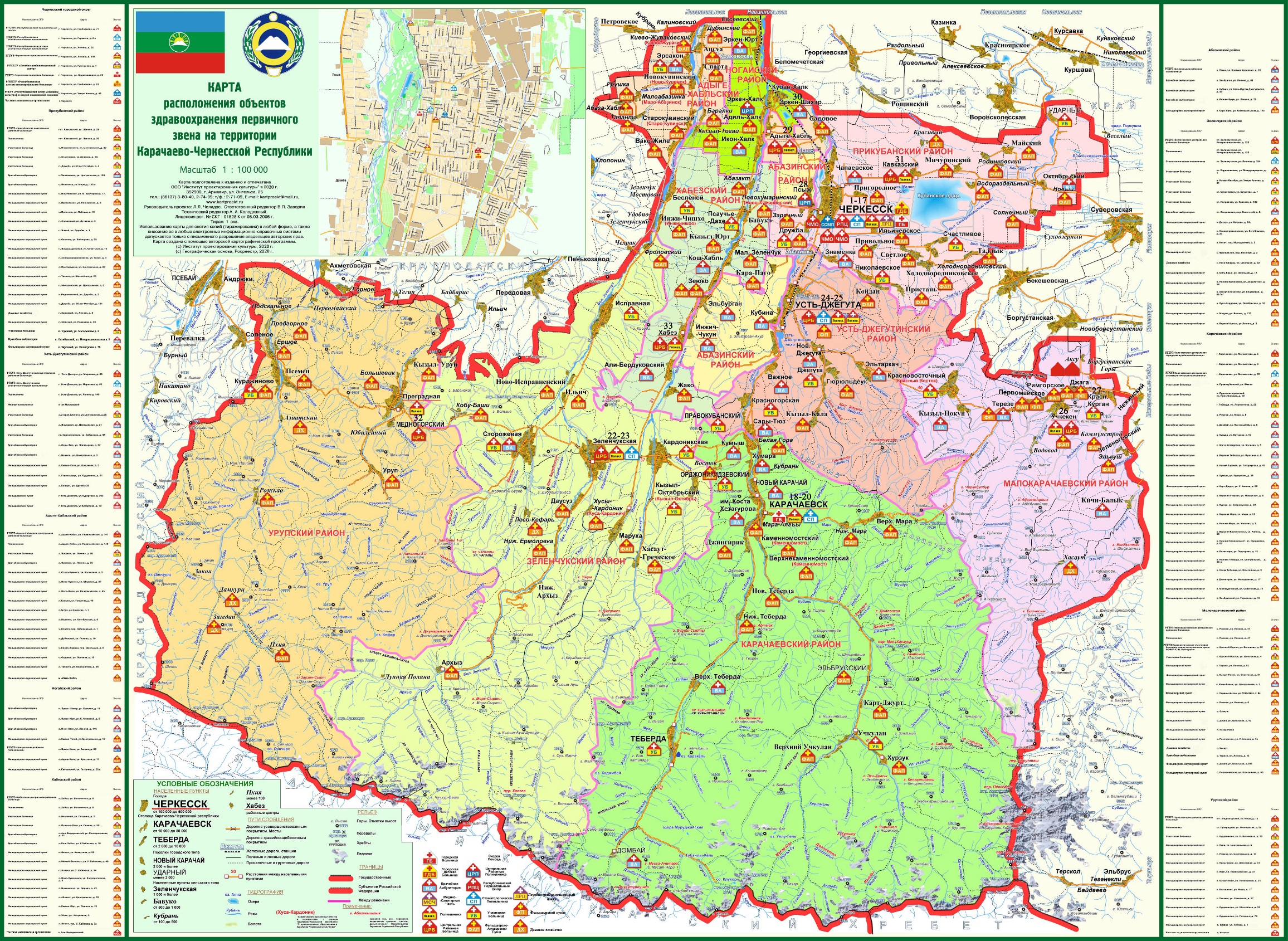 ТаблицаРисунок 5Карта-схема размещения на территории Карачаево-Черкесской Республикимедицинских организаций, оказывающих первичную медико-санитарную помощьТаблица 1Перечень медицинских организаций субъекта Российской Федерации и их структурных подразделений, 
на базе которых оказывается первичная медико-санитарная помощь населению (в разрезе типов медицинских организаций)Медицинские организации и их структурные подразделения (МО), на базе которых оказывается первичная медико-санитарная помощь населению*Плановые объемы оказания медицинской помощи, утвержденные в рамках Территориальной программы государственных гарантий бесплатного оказания гражданам медицинской помощи на 2019 год.Таблица 2Переченьнаселенных пунктов субъекта Российской Федерации, расположенных вне зоны доступности 
от медицинских организаций, оказывающих первичную медико-санитарную помощьНаселенные  пункты с численностью населения более 100 человек, расположенные вне зоны доступности медицинских организаций, оказывающих ПМСПВ _________ районе находится ___0___населенных пункта (_____– с числом жителей от 1 до 100 человек, _____– с числом жителей от 101 до 300 человек , _____– с числом жителей от 301 до 2000 человек).Рисунок 6Карта-схема оптимального размещения медицинских организаций с зонированием территории субъекта Российской Федерации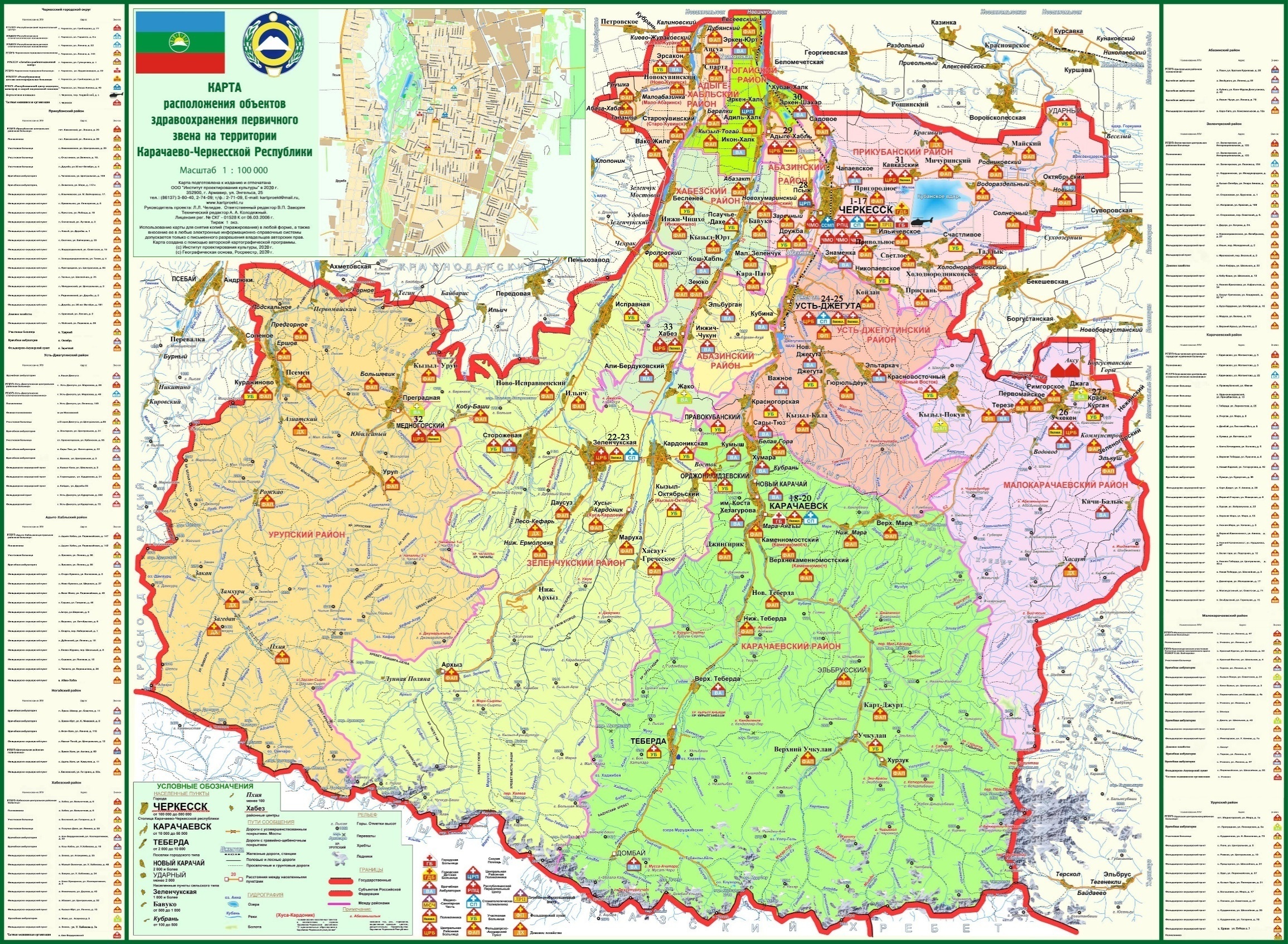 Оптимальный перечень медицинских организаций субъекта Российской Федерации, оказывающих первичную медико-санитарную помощь, по состоянию к 2025 годуТаблица 3Медицинские организации и их структурные подразделения, на базе которых оказывается первичная медико-санитарная помощь населению, по состоянию к 2025 годуТаблица 4Населенные пункты с численностью населения более 100 человек, расположенные вне зоны доступности медицинских организаций, оказывающих ПМСП, по состоянию к 2024 годуАнализ транспортной инфраструктурыПроведен анализ транспортной инфраструктуры Карачаево-Черкесской Республики. Все медицинские объекты региона находятся в шаговой доступности от прилегающих   маршрутов общественного транспорта.В настоящее время перевозку пассажиров автомобильнымтранспортом  осуществляют 86 юридических лиц и индивидуальных предпринимателей предприятий, в том числе: -2 муниципальной собственности (МУП ЧГ ПАТП-№1, Троллейбусное    управление); - 1  республиканской собственности (РГУП Малокарачаевское АТП); -11 иные виды собственности (ЗАО, ОАО, ООО,);
 -76 индивидуальные предприниматели.                     Предприятиями транспорта общего пользования обслуживаются 86 регулярных автобусных маршрутов междугородного межреспубликанского сообщения. Подвижной пассажирский транспорт составляет 286 ед.Реестр автобусных маршрутов пригородногои межмуниципального сообщения.          Имеет место необходимость улучшения качества дорожного покрытия на некоторых участках автомобильных дорог, в связи с чем, в региональной программе предусмотрены мероприятия, направленные на улучшение транспортной доступности. На период с 2021 по 2025гг. запланирован ремонт 86 км автомобильных дорог регионального и муниципального значения, обеспечивающих доезд населения до МО:(0,3 км.) от ул. Джелябиева до ФАП в а. Адиль-Халк,(1,5 км.) с ул. Ленина до здания ЦРБ в с. Учкекен,(0,2 км.) от трассы до ФАП в а. Кичи-Балык,(2,0 км) от трассы до ВА в а. Эльтаркач,(0,2 км.) от трассы до УБ в п. Теберда,(40 км.) от п. Мостовая до ФАП в п. Рожкао, 4 автобусные остановки;(20 км.) от п. Рожкао до ФАП в п. Пхия, 2 автобусные остановки;(10 км.) от ст. Зеленчукская до п. Медногорский, 1 автобусная остановка;(11 км.) от а. Ново-кувинск до а. Малая абазинка, 1 остановка;(0,5 км.) от трассы до ФАП в х. Дубянск,(0,4 км.) от трассы до ФАП в п. Новоисправненский,(0,2 км.) от трассы до ФАП в п. Ильич.№ на картеНаименование медицинской организацииЧисленность обслуживаемого населенияЧисло зданий, требующих сноса, реконструкции, капитального ремонтаНаличие специально оборудованной вертолетной площадки1Республиканское государственное бюджетное лечебно-профилактическое учреждение здравоохранения «Лечебно-реабилитационный центр»250151нет2Республиканское государственное бюджетное лечебно-профилактическое учреждение «Карачаево-Черкесская республиканская инфекционная клиническая больница и Центр по профилактике и борьбе со СПИДом»4655631нет3Республиканское государственное бюджетное лечебно-профилактическое учреждение «Карачаево-Черкесская республиканская клиническая больница»4655633нет4Республиканское государственное бюджетное лечебно-профилактическое учреждение «Карачаево-Черкесский онкологический диспансер имени С.П.Бутова»4655630нет5Республиканское государственное бюджетное лечебно-профилактическое учреждение «Карачаево-Черкесский республиканский кожно-венерологический диспансер»4655631нет6Республиканское государственное бюджетное лечебно-профилактическое учреждение «Карачаево-Черкесский республиканский противотуберкулезный диспансер»4655630нет7Республиканское государственное бюджетное лечебно-профилактическое учреждение «Карачаево-Черкесский эндокринологический диспансер»4655631нет8Республиканское государственное бюджетное лечебно- профилактическое учреждение «Наркологический диспансер»4655631нет9Республиканское государственное бюджетное лечебно-профилактическое учреждение «Психоневрологический диспансер»		4655631нет10Республиканское государственное бюджетное лечебно-профилактическое учреждение «Республиканская детская многопрофильная больница»1057313нет11Республиканское государственное бюджетное лечебно-профилактическое учреждение «Республиканская детская стоматологическая поликлиника»1057311нет12Республиканское государственное бюджетное лечебно-профилактическое учреждение «Республиканский перинатальный центр»1565250нет13Республиканское Государственное Бюджетное Лечебно-профилактическое учреждение «Республиканское стоматологическая поликлиника»3598321нет14Республиканское государственное бюджетное лечебно-профилактическое учреждение «Центр медицинской профилактики»4655631нет15Республиканское государственное бюджетное учреждение здравоохранения «Черкесская городская клиническая больница»2003662нет16Республиканское государственное бюджетное учреждение здравоохранения «Территориальный центр медицины катастроф и скорой медицинской помощи»4655632нет17Республиканское государственное бюджетное учреждение здравоохранения «Черкесская городская поликлиника»977892нет18Республиканское государственное автономное учреждение здравоохранения «Карачаевская центральная стоматологическая поликлиника»701871нет19Республиканское государственное бюджетное лечебно-профилактическое учреждение «Карачаево-Черкесская детская инфекционная больница»1053710нет20Республиканское государственное бюджетное учреждение здравоохранения «Карачаевская центральная городская и районная больница»7018720нет21Республиканское государственное казенное лечебно-профилактическое учреждение «Психиатрическая больница»4655632нет22Республиканское государственное автономное учреждение здравоохранения «Зеленчукская районная стоматологическая поликлиника»481170нет23Республиканское государственное бюджетное учреждение здравоохранения «Зеленчукская центральная районная больница»4811711нет24Республиканское государственное автономное учреждение здравоохранения «Усть-Джегутинская районная стоматологическая поликлиника»499930нет25Республиканское государственное бюджетное учреждение здравоохранения «Усть-Джегутинская центральная районная больница»4999311нет26Республиканское государственное бюджетное учреждение здравоохранения «Малокарачаевская центральная районная больница»396747нет27Республиканское государственное бюджетное учреждение здравоохранения «Краснокурганская участковая больница имени заслуженного врача РСФСР Х.Ш.Байчорова»38461нет28Республиканское государственное бюджетное учреждение здравоохранения «Абазинская центральная районная поликлиника»176434нет29Республиканское государственное бюджетное учреждение здравоохранения «Адыге-Хабльская центральная районная больница»1565216нет30Республиканское государственное бюджетное учреждение здравоохранения «Ногайская центральная районная поликлиника»155154нет31Республиканское государственное бюджетное учреждение здравоохранения «Прикубанская центральная районная больница»2875217нет32Республиканское государственное бюджетное учреждение здравоохранения «Урупская центральная районная больница»2256510нет33Республиканское государственное бюджетное учреждение здравоохранения «Хабезская центральная районная больница»308153нет№ на картеНаименование медицинской организацииТип медицинской организацииНепосредственно обслуживаемые населенные пункты, закрепленные по участковому принципуЧисленность населения, в обслуживаемых населенных пунктах, закрепленных по участковому принципуПлановая (проектная) мощность (число посещений в смену)Плановые объемы по ТПГГ*(число посещений)Плановые объемы по ТПГГ*(число посещений)Плановые объемы по ТПГГ* (круглосуточный стационар),койко-днейПлановые объемы по ТПГГ* (круглосуточный стационар),койко-днейПрофиль коек по ТПГГ* (перечислить)Находится в арендованном помещенииЗдание требует сноса реконструкции, капитального ремонта№ на картеНаименование медицинской организацииТип медицинской организацииНепосредственно обслуживаемые населенные пункты, закрепленные по участковому принципуЧисленность населения, в обслуживаемых населенных пунктах, закрепленных по участковому принципуПлановая (проектная) мощность (число посещений в смену)Всегов том числе по ОМСВсегов том числе по ОМСПрофиль коек по ТПГГ* (перечислить)Находится в арендованном помещенииЗдание требует сноса реконструкции, капитального ремонта1Республиканское государственное бюджетное лечебно-профилактическое учреждение «Лечебно-реабилитационный центр»Лечебно-профилактическая организацияг. Черкесск2103258048370378703265932659ТерапевтическиеНеврологическиеГастроэнтерологичМедицинская реаб.НетРеконструкция2Республиканское государственное бюджетное лечебно-профилактическое учреждение «Карачаево-Черкесская республиканская инфекционная клиническая больница и Центр по профилактике и борьбе со СПИДом»Первичная, специализированная, медико-санитарная организацияКарачаево-Черкесская Республика0292828-1531515315инфекционныеНетРеконструкция3Республиканское государственное бюджетное лечебно-профилактическое учреждение «Карачаево-Черкесская республиканская клиническая больница»Карачаево-Черкесская Республика0НетКапитальный ремонт4Республиканское государственное бюджетное лечебно-профилактическое учреждение «Карачаево-Черкесский онкологический диспансер имени С.П.Бутова»Карачаево-Черкесская Республика0НетХ5Республиканское государственное бюджетное лечебно-профилактическое учреждение «Карачаево-Черкесский республиканский кожно-венерологический диспансер»государственнаяКарачаево-Черкесская Республика07934038145001512дерматовенерологияНетРеконструкция6Республиканское государственное бюджетное лечебно-профилактическое учреждение «Карачаево-Черкесский республиканский противотуберкулезный диспансер»Карачаево-Черкесская РеспубликаНетКапитальный ремонт7Республиканское государственное бюджетное лечебно-профилактическое учреждение «Карачаево-Черкесский эндокринологический диспансер»ДиспансерКарачаево-Черкесская Республика0483734937349---НетРеконструкция8Республиканское государственное бюджетное лечебно-профилактическое учреждение «Наркологический диспансер»Диспансерно-поликлиническое отделениеДиспансерКарачаево-Черкесская Республика063 34517067600НаркологическиеРеабилитационные наркологическиеДаСтроительство9Республиканское государственное бюджетное лечебно-профилактическое учреждение «Психоневрологический диспансер»ДиспансерКарачаево-Черкесская Республика0100326290000НетРеконструкция10Республиканское государственное бюджетное лечебно-профилактическое учреждение «Республиканская детская многопрофильная больница»Стационарно-поликлиническийг.Черкесск31774250;131 1724871724877658775747Нефрологические Гематологические Педиатрические Инфекционные койки Пульмонологические Кардиологические Ревматологические Гастроэнтерологические Эндокринологические Неврологические Медицинской реабилитации Хирургические Гнойные хирургические Челюстно-лицевые Нейрохирургические Ожоговые ОфтальмологическиеОториноларингологические Уроандрологические Травматологические Ортопедические Реанимационные ПаллиативныеНетРеконструкция11Республиканское государственное бюджетное лечебно-профилактическое учреждение «Республиканская детская стоматологическая поликлиника»Государственный--15083248324---ДаРеконструкция12Республиканское государственное бюджетное лечебно-профилактическое учреждение «Республиканский перинатальный центр»Родильный домКЧР, г. Черкесск578161473700036800600486гинекология,патология беременностиНетХ13Республиканское государственное бюджетное лечебно-профилактическое учреждение «Республиканская стоматологическая поликлиника»НетКапитальный ремонт14Республиканское государственное бюджетное лечебно-профилактическое учреждение «Центр медицинской профилактики»Амбулаторно-поликлинический-053324954543---НетРеконструкция15Республиканское государственное бюджетное учреждение здравоохранения «Черкесская городская клиническая больница»182 койкиНетРеконструкция16Республиканское государственное бюджетное учреждение здравоохранения «Территориальный центр медицины катастроф и скорой медицинской помощи»12 выездных бригадНетРеконструкция17Республиканское государственное бюджетное учреждение здравоохранения «Черкесская городская поликлиника»Поликлиникаг.Черкесск70 334990 199720198890НетРеконструкция18Республиканское государственное автономное учреждение здравоохранения «Карачаевская центральная стоматологическая поликлиникаАмбулаторный типг. Карачаевск31755 **1203002630026НетРеконструкция18Стоматологический кабинет при ВА а. Верхняя ТебердаАмбулаторный типа. Верхняя Теберда2555**10521521Да18Стоматологический кабинет при ВА с. Коста ХетагуроваАмбулаторный типс. Коста Хетагурова2834**10521521Да18Стоматологический кабинет при ВА а. КумышАмбулаторный типа. Кумыш5225**10521521Да18Стоматологический кабинет при ВА п. Мара-АягъыАмбулаторный типп. Мара-Аягъы216**10521521Да18Стоматологический кабинет при ВА п. Микрорайонг. ТебердаАмбулаторный типп.Микрорайонг.Теберда8644**10521521Да18Стоматологический кабинет при ВА п.новый КарачайАмбулаторный типп.Новый Карачай3275**10521521Да18Стоматологический кабинет при ВА а.ХумараАмбулаторный типа.Хумара1735**10521521Да18Стоматологический кабинет при УБ п. ОрджоникидзевскийАмбулаторный типп. Орджоникидзевский2886**10521521Да18Стоматологический кабинет при УБ п.ПравокубанскийАмбулаторный типп.Правокубанский3308**10521521Да18Стоматологический кабинет при УБ г.ТебердаАмбулаторный типг.Теберда8644**10521521Да18Стоматологический кабинет при УБ а.УчкуланАмбулаторный типа.Учкулан1268**10521521Да18Стоматологический кабинет при ФАП а.Верхняя МараАмбулаторный типа. Верхняя Мара1993**10521521Да18Стоматологический кабинет при ФАП а. Новая ТебердаАмбулаторный типа. Новая Теберда808**10521521Да19Республиканское государственное бюджетное лечебно-профилактическое учреждение «Карачаево-Черкесская детская инфекционная больница»Нет20Республиканское государственное бюджетное учреждение здравоохранения «Карачаевская центральная городская и районная больница»Центральная городская и районная больницаг. Карачаевск21027369 коек1863781261621471,891471,89Для беременных и роженицПатология беременныхГинекологическиеИнфекционныеКардиологическиеНеврологическиеОтоларингологическиеПедиатрическиеТерапевтическиеТравматологическиеУрологическиеХирургическиеНетРеконструкция20Учкуланская  УБУчастковая больницаа.Учкулан767554602460253,6953,69ТерапевтическиеНетРеконструкция20Тебердинская УБУчастковая больницаг.Теберда86441485953151864605,08605,08ТерапевтическиеНеврологическиеНетРеконструкция20Правокубанская УБУчастковая больницап.Правокубанский330810019841984231,56231,56ТерапевтическиеНетРеконструкция20Орджоникидзевская УБУчастковая больницап. Орджоникидзевский28861321731617316202,02202,02ТерапевтическиеНеврологическиеНетСтроительство20Кумышская ВАамбулаторияа.Кумыш5225223135031350365,75365,75НетСтроительство20Хумаринская ВАамбулаторияа.Хумара1735221041010410121,45121,45НетСтроительство20Коста Хетагуровская ВАамбулаторияс. Коста Хетагурова28341401700417004198,38198,38НетСтроительство20Ново-Карачаевская ВАамбулаторияп.Новый Карачай3275401965019650229,25229,25НетСтроительство20Верхне – Тебердинская ВАамбулаторияа.Верхняя Теберда255571533015330178,85178,85НетСтроительство20Домбайская ВАамбулаторияп. Домбай64873838383845,3645,36НетСтроительство20ФАП п. ЭльбрусскийФельдшерско-акушерский пунктп. Эльбрусский27761662166219,3919,39НетСтроительство20ФАП п.МалокурганныйФельдшерско-акушерский пунктп.Малокурганный112166726672678,4778,47НетСтроительство20ФАП а.Верхняя МараФельдшерско-акушерский пункта. Верхняя Мара1993181195811958139,51139,51НетСтроительство20ФАП а. ДжингирикФельдшерско-акушерский пункта. Джингирик115976954695481,1381,13НетСтроительство20ФАП а.  Нижний- КаменномостФельдшерско-акушерский пункта.  Нижний- Каменномост167251003210032117,04117,04НетСтроительство20ФАП а.  Верхний- КаменномостФельдшерско-акушерский пункта.  Верхний- Каменномост167251003210032117,04117,04НетСтроительство20ФАП а. Карт - ДжуртФельдшерско-акушерский пункта. Карт - Джурт84865088508859,3659,36НетСтроительство20ФАП а. Белая ГораФельдшерско-акушерский пункта. Белая Гора12487447448,688,68НетСтроительство20ФАП а. ХурзукФельдшерско-акушерский пункта. Хурзук1418168508850899,2699,26НетСтроительство20ФАП а. Новая ТебердаФельдшерско-акушерский пункта. Новая Теберда808204848484856,5656,56НетСтроительство20ФАП а. Нижняя ТебердаФельдшерско-акушерский пункта. Нижняя Теберда123787422742286,5986,59НетСтроительство20ФАП а. Нижняя МараФельдшерско-акушерский пункта. Нижняя Мара690204140414048,3048,30НетСтроительство20ФАП а. Верхний УчкуланФельдшерско-акушерский пункта. Верхний Учкулан50143006300635,0735,07НетСтроительство21Республиканское государственное казенное лечебно-профилактическое учреждение «Психиатрическая больница»350 коекНетСтроительство22Республиканское государственное автономное учреждение здравоохранения «Зеленчукская районная стоматологическая поликлиника»НетРеконструкция23Республиканское государственное бюджетное учреждение здравоохранения «Зеленчукская центральная районная больница»Дневной стационарЗеленчукский район48117794794Терапевтический, гинекологический,нетРеконструкция23Зеленчукская ЦРБКруглосуточный стационарЗеленчукский район481173788437884Терапевтический, гинекологический, хирургический, травматологический, неврологический, педиатрический, акушерскийНетРеконструкция23Поликлиника Зеленчукской ЦРБАмбулаторныйст. Зеленчукская,с. Даусуз,с. Архыз,с. Маруха,с. Нижний Архыз,с. Нижняя Ермоловка, а. Хуса-Кардоник175923508713087130НетСтроительство23Детская поликлиника Зеленчукской ЦРБАмбулаторныйст. Зеленчукская,с. Даусуз,с. Архыз,с. Маруха,с. Нижний Архыз,с. Нижняя Ермоловка, а. Хуса-Кардоник51143005606656066НетСтроительство23Женская консультацияАмбулаторныйЗеленчукский район245091501468514685НетРеконструкция23Кардоникская участковая больницаАмбулаторный, дневной стационар, круглосуточный стационарст. Кардоникская, с. Хасаут-Греческое689940 коек330343303419251925ОбщетерапевтическийНетРеконструкция23Исправненская участковая больницаАмбулаторный, дневной стационар, круглосуточный стационарст. Исправная,х. Фроловский,х. Новоисправненский451660165171651719251925ОбщетерапевтическийНетРеконструкция23Сторожевская участковая больницаАмбулаторный, дневной стационар, круглосуточный стационарст. Сторожевая,п. Сторожевая-2,а. Кобу-Баши,а. Ильич,х. Лесо-Кяфарь10588120275382753819251925ОбщетерапевтическийНетРеконструкция23Кызыл-Октябрьская участковая больницаАмбулаторный, дневной стационар, круглосуточный стационара. Кызыл-Октябрь332456110211102119251925ОбщетерапевтическийНетРеконструкция23Сторожевская врачебная амбулаторияАмбулаторныйп. Сторожевая-22200100НетРеконструкция23Архызский фельдшерско-акушерский пунктАмбулаторныйс. Архыз50530НетРеконструкция23Даусузкий фельдшерско-акушерский пунктАмбулаторныйс. Даусуз150950НетСтроительство23Ильичевский фельдшерско-акушерский пунктАмбулаторныйа. Ильич56430НетСтроительство23Марухский фельдшерско-акушерский пунктАмбулаторныйс. Маруха154175НетСтроительство23Нижнеермоловский  фельдшерско-акушерский пунктАмбулаторныйс.Нижняя Ермоловка37430НетСтроительство23Новоисправненский  фельдшерско-акушерский пунктАмбулаторныйс. Новоисправное45835НетСтроительство23Хасаут-Греческий фельдшерско-акушерский пунктАмбулаторныйс. Хасаут-Греческое59730НетСтроительство23Хуса-Кардоникский фельдшерско-акушерский пунктАмбулаторныйс. Хуса-Кардоникский40420НетСтроительство23Фроловский фельдшерско-акушерский пунктАмбулаторныйх. Фроловский19530НетСтроительство24Республиканское государственное автономное учреждение здравоохранения «Усть-Джегутинская районная стоматологическая поликлиника»НетРеконструкция25Республиканское государственное бюджетное учреждение здравоохранения «Усть-Джегутинская центральная районная больница»ЦРБУсть-джегутинский район49993286523НетРеконструкцияПоликлиникаПоликлиникаУсть-джегутинский район49993375НетСтроительствоЖенская консультацияЖенская консультацияг.Усть-Джегута,ст.Красногорская,а. Джегута,а. Сары-Тюз,с. Важное,а. Новая Джегута,а. Эльтаркач,а. Гюрюльдеук,а. Кызыл-Кала,а. Койдан16522,1144,620,2189,1001,2164,1681,693,377,460НетРеконструкцияДетская поликлиникаДетская поликлиникаг.Усть-Джегута,а. Эльтаркач,а. Джегута,а. Гюрюльдеук,а. Кызыл-Кала,а. Койдан16522,1681,620,693,377,460НетСтроительствоУБ ст.КрасногорскаяУБст.Красногорская2135НетРеконструкцияУБ а. ДжегутаУБа. Джегута1183НетРеконструкцияВА а.Сары-ТюзВАа. Сары-Тюз4217НетСтроительствоВА с. ВажноеВАс. Важное1892НетСтроительствоВА а. Новая ДжегутаВАа. Новая Джегута4010НетСтроительствоВА а. ЭльтаркачВАа. Эльтаркач3197НетСтроительствоФАП а. ГюрюльдеукФАПа. Гюрюльдеук1349НетСтроительствоФАП а. Кызыл-КалаФАПа. Кызыл-Кала750НетСтроительствоФАП а. КойданФАПа. Койдан906НетСтроительствоФП  ГоловноеФПг.Усть-Джегута1НетСтроительствоФП ДжеганасФПг.Усть-Джегута15НетСтроительство26Республиканское государственное бюджетное учреждение здравоохранения «Малокарачаевская центральная районная больница»Поликлиникас. Красный Востокс. Кызыл-Покунс. Терезес. Первомайскоес. Учкекенс. Римгорскоес. Джагас. Красный Курганс. Кичи-Балыкс. Хасаутс. Элькуш435203602218971989терапия, кардиология, неврология, хирургия, травматология, инфекция, родильное, гинекология, педиатрия, детская неврология, паллиативная помощи, гериатрияНетРеконструкция26УБ с. Красный ВостокУБ2992НетРеконструкция26ВА с. Кызыл ПокунВАс. Кызыл Покун8819НетСтроительство26ВА с. ТерезеВАс. Терезе6863100НетСтроительство26ФП с. ТерезеФПс. Терезе342НетСтроительство26ФАП с. ПервомайскоеФАПс. Первомайское549815НетСтроительство26ФП с. ПервомайскоеФПс. Первомайское441НетСтроительство26ФАПс. УчкекенФАПс. Учкекен3782НетСтроительство26ФАП с. РимгорскоеФАПс. Римгорское1831НетСтроительство26ФАП с. ДжагаФАПс. Джага230512НетСтроительство26ФП с. ДжагаФПс. Джага368НетСтроительство26ВА с. Кичи-БалыкВАс. Кичи-Балык6169НетСтроительство26ФП с. ЭлькушФПс. Элькуш393НетСтроительство27Республиканское государственное бюджетное учреждение здравоохранения«КраснокурганскаскаяУчастковая больница»УчастковаябольницаС.Красный Курган4040134199781997815401540терапияНетРеконструкция28Республиканское государственное бюджетное учреждение здравоохранения «Абазинская центральная районная поликлиника»НетРеконструкция28Поликлиника а. Псыжа. Псыж, а. Кубина, а. Эльбурган, а. Инжич-Чукун, а. Кара-Паго8763243НетРеконструкция28ВА а. Кубинаа. Кубина302416НетРеконструкция28ВА а. Эльбургана. Эльбурган251316НетСтроительство28ВА а. Инжич-Чукуна. Инжич-Чукун260716НетСтроительство28ФАП а. Кара-Пагоа. Кара-Паго7362НетСтроительство29Республиканское государственное бюджетное учреждение здравоохранения «Адыге-Хабльская центральная районная больница»больницаа. Адыге-Хабль,с. Садовое,а. Эрсакон,а. Баралки,с. Спарта,а. Апсуа,х. Дубянский,х. Киево-Жураки, а. Ново-Кувинск,а. Старо-Кувинск,а. Тапанта,а. Вако-Жиле,а. Абаза-Хабль,х. Грушка,а. Мало-Абазинск1565275 коек827988279818801880ТерапевтическиеХирургическиеПедиатрические (соматические)ГинекологическиеПатологии беременностиДля беременных и роженицНетРеконструкция29ПоликлиникаРГБУЗ «Адыге-Хабльская ЦРБ»поликлиникаа. Адыге-Хабль,с. Садовое,а. Эрсакон,а. Баралки,с. Спарта,а. Апсуа,х. Дубянский,х. Киево-Жураки, а. Ново-Кувинск,а. Старо-Кувинск,а. Тапанта,а. Вако-Жиле,а. Абаза-Хабль,х. Грушка,а. Мало-Абазинск15652375Терапевтические дневного стационараНетСтроительство29УБ а. ЭрсаконУчастковая больницаа.Эрсакон,а. Апсуа,х. Киево-Жураки,а. Ново-Кувинск,а. Старо-Кувинск,а. Тапанта,а. Вако-Жиле,а. Абаза-Хабль,х. Грушка,а. Мало-АбазинскТерапевтическиеТерапевтические дневного стационараНетРеконструкция29ВА а. ЭрсаконАмбулаторияа.Эрсакон253975НетСтроительство29ФАП с.СадовоеФАПс.Садовое182130НетСтроительство29ФАП а.АпсуаФАПа.Апсуа93330НетСтроительство29ФАП а.БаралкиФАПа.Баралки34530НетСтроительство29ФАП х.ДубянскФАПх.Дубянск20830НетСтроительство29ФАП с.СпартаФАПс.Спарта48030НетСтроительство29ФАП х.Киево-ЖуракиФАПх.Киево-Жураки43020НетСтроительство29ФАП а.Старо-КувинскФАПа.Старо-Кувинск131130НетСтроительство29ФАП а.Ново-КувинскФАПа.Ново-Кувинск66330НетСтроительство29ФАП х.ГрушкаФАПх.Грушка81520НетСтроительство29ФАП а. Вако-ЖилеФАПа. Вако-Жиле127930НетСтроительство29ФАП а.Абаза-ХабльФАПа.Абаза-Хабль52930НетСтроительство29ФАП а. ТапантаФАПа. Тапанта49720НетСтроительство30Республиканское государственное бюджетное учреждение здравоохранения «Ногайская центральная районная поликлиника»Поликлиникаа. Адиль-Халк,а. Эркен-Халк,п. Эркен-Шахар,а. Икон-Халк,а. Эркен-Юрт,а. Кызыл-Тогай,х. Евсеевский15515165150109805НетРеконструкция30ВА а.Эркен-ЮртАмбулаторияа.Эркен-юрт22063830173017НетРеконструкция30ВА а. Икон-ХалкАмбулаторияа. Икон-Халк43536135193519НетРеконструкция30ВАп.Эркен-ШахарАмбулаторияп. Эркен-шахар50309028642864НетСтроительство30ФАПх.ЕвсеевскийФАПх. Евсеевский2376105105НетСтроительство30ФАП а. Кызыл-ТогайФАПа. Кызыл-Тогай23016105105НетСтроительство30ФАП а. Адиль-ХалкФАПа.Адиль-халк17806105105НетСтроительство31Республиканское государственное бюджетное учреждение здравоохранения «Прикубанская центральная районная больница»Районная поликлиникап.Кавказский,п. Красивый,с.Чапаевское,с.Знаменское,п.Октябрьский,п.Мичуринский,п.Водораздельный,п.Майский,х.Родниковский,п.Солнечный,п.Новый,с.Дружба,п.Заречный,с.Привольное,с.Пристань,с.Светлое,с.Таллык,с.Холоднородниковское,с.Ильичевское,с.Пригородное,с.Николаевское,п.Ударный,с.Счастливое24749752135600135600Дн. Ст.185Дн. Ст.185НетРеконструкция31Зареченская УБУчастковая больницас.Дружба401287512875Кр. Ст 330Дн. Ст.290Кр. Ст 330Дн. Ст.290терапия неврологияНетРеконструкция31Счастливенская УБУчастковая больницас.Счастливое15769042004200Кр. Ст 120Дн. Ст.185Кр. Ст 120Дн. Ст.185терапияНетРеконструкция31НиколаевскаяУБУчастковая больницас.Николаевкое15312554005400Кр. Ст 120Дн. Ст.185Кр. Ст 120Дн. Ст.185терапияНетРеконструкция31УдарненскаяУБУчастковая больницаСтационарп.Ударный896400400Кр. Ст 120Дн. Ст.184Кр. Ст 120Дн. Ст.184терапияНетРеконструкция31ЧапаевскаяВАВрачебная амбулаторияс.Чапаевское54832056005600Дн. Ст.184Дн. Ст.184НетРеконструкция31ОктябрьскаяВАВрачебная амбулаторияп.Октябрьский14366633003300НетСтроительство31ЗнаменскаяВАВрачебная амбулаторияс. Знаменское16651029002900НетСтроительство31МичуринскийФАПФельдшерско-акушерский пунктп.Мичуринский808175175ДаСтроительство31ВодораздельныйФАПФельдшерско-акушерский пунктп.Водораздельный552113113НетРеконструкция31МайскийФАПФельдшерско-акушерский пунктп.Майский704214214НетРеконструкция31Родниковский ФАПФельдшерско-акушерский пунктх.Родниковский314107107НетРеконструкция31СолнечныйФАПФельдшерско-акушерский пунктп.Солнечный330244848ДаСтроительство31НовыйФАПФельдшерско-акушерский пунктп.Новый1993939ДаСтроительство31ДружбаФАПФельдшерско-акушерский пунктс.Дружба3430731731НетРеконструкция31ЗаречныйФАПФельдшерско-акушерский пунктп.Заречный408НетСтроительство31Привольное ФАПФельдшерско-акушерский пунктс.Привольное733177177НетРеконструкция31ПристаньФАПФельдшерско-акушерский пунктс.Пристань736153153НетРеконструкция31СветлоеФАПФельдшерско-акушерский пунктс.Светлое69624149149НетСтроительство31Таллык ФАПФельдшерско-акушерский пунктс.Таллык8339999ДаСтроительство31ХолоднородниковскаяФАПФельдшерско-акушерский пунктх. Холоднородниковский1075182182НетСтроительство31Ильичевское ФАПФельдшерско-акушерский пунктс.Ильичевское1293271271НетРеконструкция31ПригородныйФАПФельдшерско-акушерский пунктс. Пригородное988239239ДаРеконструкция32Республиканское государственное бюджетное учреждение здравоохранения  «Урупская центральная районная больница»Центральная районная больницапгт. Медногорский533115539850398501375013750Для беременных и роженицПатология беременныхГинекологическиеИнфекционныеНеврологическиеПедиатрическиеТерапевтическиеТравматологическиеХирургическиеНетРеконструкция32Преградненская поликлиникаАмбулаторно-поликлиническое подразделениест. Преградная69162016160455024НетСтроительство32Курджиновская  УБУчастковая больницас. Курджиново353355157561575643501350Терапевтические. паллиативныеНетРеконструкция32ФАП с. УрупФельдшерско-акушерский пунктс. Уруп13752510501050ДаРеконструкция32ФАП а.БольшевикФельдшерско-акушерский пункта. Большевик1082250250ДаСтроительство32ФАП а.Кызыл-УрупФельдшерско-акушерский пункта. Кызыл-Уруп127710740740НетСтроительство32ФАП с.КурджиновоФельдшерско-акушерский пунктс. Курджиново,п. Азиатский1400,4016740740ДаСтроительство32ФАП  с.Курджиново 1Фельдшерско-акушерский пунктс. Курджиново 16502510501050ДаСтроительство32ФАП с. ПсеменФельдшерско-акушерский пунктс. Псемен82115660660НетСтроительство32ФАП с. ПредгорноеФельдшерско-акушерский пунктс. Предгорное,с. Подскальное440,22410660660ДаСтроительство32ФАП х.ЕршовФельдшерско-акушерский пунктх. Ершов1342230230ДаСтроительство32ФАП с. РожкаоФельдшерско-акушерский пунктс. Рожкао1082250250ДаСтроительство32ФАП п. ПхияФельдшерско-акушерский пунктп. Пхия,п.Дамхурц,п.Загедан13414652230230НетСтроительство33Республиканское государственное бюджетное учреждение здравоохранения «Хабезская центральная районная больница»ЦРБ1. аул. Ново-Хумаринский 2. аул. Малый Зеленчук3. аул. Кош-Хабль4. аул. Инжичишхо5. аул. Кызыл-Юрт6. аул. Абазакт7. аул. Бесленей8. аул. Зеюко9. аул. Жако10. аул. Хабез11. аул. Псаучье-Дахе12. п. Бавуко13. аул. Али-Бердуковский308156101968401861202786427864ПедиатрическиеТерапевтическиеКардиологическиеПульмонологическиеНеврологическиеХирургическиеабдоминальной хирургииТравматологическиеГинекологическиеБеременных и роженицПатология беременностиИнфекционные болезниРеанимационныеинтенсивной терапииНетРеконструкция33Бесленеевская участковая больницаУчастковая больницааул. Инжичишхоаул. Бесленей35106422002200ТерапевтическиеНетРеконструкция33Псаучье-Дахская участковая больницаУчастковая больницааул. Кызыл-Юртаул. Абазактаул. Ново-Хумаринскийп. Бавукоаул. Псаучье-Дахе19815010961096ТерапевтическиеНетРеконструкция33Али-Бердуковская врачебная амбулаторияВрачебная амбулаторияаул. Али-Бердуковскийаул. Жако549230НетСтроительство33Кош-Хабльская врачебная амбулаторияВрачебная амбулаторияаул. Малый Зеленчукаул. Кош-Хабльаул. Зеюко280430НетСтроительство33Фельдшерско-акушерский пункт а. ЖакоФельдшерско-акушерский пунктаул. Жако206814НетСтроительство33Фельдшерско-акушерский пункт а. ЗеюкоФельдшерско-акушерский пунктаул. Зеюко170314ДаСтроительство33Фельдшерско-акушерский пункт а. ЗеюкоФельдшерско-акушерский пунктаул. Зеюко170414НетСтроительство33Фельдшерско-акушерский пункт а. Малый-ЗеленчукФельдшерско-акушерский пунктаул. Малый Зеленчук173814НетСтроительство33Фельдшерско-акушерский пункт а. Ново-ХумаринскийФельдшерско-акушерский пунктаул. Ново-Хумаринский4317НетСтроительство33Фельдшерско-акушерский пункт а. БавукоФельдшерско-акушерский пунктп. Бавуко69416НетСтроительство33Фельдшерско-акушерский пункт а. АбазактФельдшерско-акушерский пунктаул. Абазакт6487НетСтроительство33Фельдшерско-акушерский пункт а. Кызыл-ЮртФельдшерско-акушерский пунктаул. Кызыл-Юрт4347НетСтроительство33Фельдшерско-акушерский пункт а. ИнжичишхоФельдшерско-акушерский пунктаул. Инжичишхо11937НетСтроительство34Федеральное казенное учреждение здраоохранения «МСЧ МВД РФ по КЧР» МСЧг. Черкесск7135Федеральное государственное бюджетное образовательное учреждение высшего образования «Серево-Кавзкаская государственная академия»ФГБОУ ВОг.  Черкесск1505036Общество с ограниченной ответственностью «Медицинский центр «Восход»»Общество с ограниченной ответственностьюг. Черкесск97037Автономная некоммерческая организация «Здоровое сердце»Автономная некоммерческая организация Село Учкекен1692338Индивидуальный предприниматель Эркенова Зухра ТохтаровнаИндивидуальный предпринимательг.Черкесск 4839Общество с ограниченной ответственностью «Хабезский гипсовый завод»Общество с ограниченной ответственностьюаул Кош-Хабль870№ на картеНаименование населенного пунктаЧисленность населенияНаименование ближайшей медицинской организации и структурного подразделения, оказывающей ПМСПРасстояние до медицинской организации по дорогам общего пользования (км)Тип объекта планируемого к размещениюГод обеспеченияобъектом1------2------№ на картеНаименование медицинской организацииТип медицинской организацииОбслуживаемые населенные пунктыЧисленность обслуживаемого населенияМощность (посещений в смену)Строительство нового объекта, либо изменение типа МО№ на картеНаименование медицинской организацииТип медицинской организацииОбслуживаемые населенные пунктыЧисленность обслуживаемого населенияМощность (посещений в смену)Строительство нового объекта, либо изменение типа МО1Республиканское государственное бюджетное лечебно-профилактическое учреждение «Лечебно-реабилитационный центр»Лечебно-профилактическая организацияг. Черкесск21032580-2Республиканское государственное бюджетное лечебно-профилактическое учреждение «Карачаево-Черкесская республиканская инфекционная клиническая больница и Центр по профилактике и борьбе со СПИДом»Специализированная больницаНаселенные пункты Карачаево-Черкесской Республики---3Республиканское государственное бюджетное лечебно-профилактическое учреждение «Карачаево-Черкесская республиканская клиническая больница»Населенные пункты Карачаево-Черкесской Республики---4Республиканское государственное бюджетное лечебно-профилактическое учреждение «Карачаево-Черкесский онкологический диспансер имени С.П.Бутова»---5Республиканское государственное бюджетное лечебно-профилактическое учреждение «Карачаево-Черкесский республиканский кожно-венерологический диспансер»государственнаяНаселенные пункты Карачаево-Черкесской Республики---6Республиканское государственное бюджетное лечебно-профилактическое учреждение «Карачаево-Черкесский республиканский противотуберкулезный диспансер»Населенные пункты Карачаево-Черкесской Республики--7Республиканское государственное бюджетное лечебно-профилактическое учреждение «Карачаево-Черкесский эндокринологический диспансер»ДиспансерНаселенные пункты Карачаево-Черкесской Республики---8Республиканское государственное бюджетное лечебно-профилактическое учреждение                                «Наркологический диспансер»Диспансерно-поликлиническое отделениеДиспансерНаселенные пункты Карачаево-Черкесской Республики---9Республиканское государственное бюджетное лечебно-профилактическое учреждение«Психоневрологический диспансер»ДиспансерНаселенные пункты Карачаево-Черкесской Республики---10Республиканское государственное бюджетное лечебно-профилактическое учреждение                                «Республиканская детская многопрофильная больница»Стационарно-поликлиническийг.Черкесск26579250-11Республиканское государственное бюджетное лечебно-профилактическое учреждение                                «Республиканская детская стоматологическая поликлиника»ГосударственныйНаселенные пункты Карачаево-Черкесской Республики---12Республиканское государственное бюджетное лечебно-профилактическое учреждение   «Республиканский перинатальный центр»Родильный домг. Черкесск57816147-13Республиканское государственное бюджетное лечебно-профилактическое учреждение «Республиканская стоматологическая поликлиника»Населенные пункты Карачаево-Черкесской Республики--14Республиканское государственное бюджетное лечебно-профилактическое учреждение«Центр медицинской профилактики»Амбулаторно-поликлиническийНаселенные пункты Карачаево-Черкесской Республики-53-15Республиканское государственное бюджетное учреждение здравоохранения «Черкесская городская клиническая больница»г. Черкесск--16Республиканское государственное бюджетное учреждение здравоохранения «Территориальный центр медицины катастроф и скорой медицинской помощи»г. Черкесск--17Республиканское государственное бюджетное учреждение здравоохранения «Черкесская городская поликлиника»Поликлиникаг.Черкесск75557990Строительство нового объекта18Республиканское государственное автономное учреждение здравоохранения «Карачаевская центральная стоматологическая поликлиникаАмбулаторный типг. Карачаевск31755 120-18Стоматологический кабинет при ВАа.Верхняя ТебердаАмбулаторный типа.Верхняя Теберда25551018Стоматологический кабинет при ВА с. Коста ХетагуроваАмбулаторный типс. Коста Хетагурова28341018Стоматологический кабинет при ВАа.КумышАмбулаторный типа.Кумыш52257518Стоматологический кабинет при ВАп. Мара-АягъыАмбулаторный типп. Мара-Аягъы2161018Стоматологический кабинет при ВАп.Микрорайонг.ТебердаАмбулаторный типп.Микрорайонг.Теберда86441018Стоматологический кабинет при ВАп.новый КарачайАмбулаторный типп.Новый Карачай32751018Стоматологический кабинет при ВАа.ХумараАмбулаторный типа.Хумара17351018Стоматологический кабинет при УБп. ОрджоникидзевскийАмбулаторный типп. Орджоникидзевский28861018Стоматологический кабинет при УБп.ПравокубанскийАмбулаторный типп.Правокубанский33081018Стоматологический кабинет при УБг.ТебердаАмбулаторный типг.Теберда86441018Стоматологический кабинет при УБа.УчкуланАмбулаторный типа.Учкулан12681018Стоматологический кабинет при ФАПа. Верхняя МараАмбулаторный типа. Верхняя Мара19931018Стоматологический кабинет при ФАП а. Новая ТебердаАмбулаторный типа. Новая Теберда8081019Республиканское государственное бюджетное лечебно-профилактическое учреждение «Карачаево-Черкесская детская инфекционная больница»Населенные пункты Карачаево-Черкесской Республики--20Республиканское государственное бюджетное учреждение здравоохранения «Карачаевская центральная городская и районная больница»Центральная городская и районная больницаг. Карачаевск21027470-20УчкуланскаяУБУчастковая больницаа.Учкулан7675520Тебердинская УБУчастковая больницаг.Теберда8644148-20ПравокубанскаяУБУчастковая больницап.Правокубанский3308100-20Орджоникидзевская УБУчастковая больницап. Орджоникидзевский2886130-20КумышскаяВАамбулаторияа.Кумыш522575-20ХумаринскаяВАамбулаторияа.Хумара173522-20КостаХетагуровскаяВАамбулаторияс. Коста Хетагурова2834140-20Ново-Карачаевская ВАамбулаторияп.Новый Карачай327540-20Верхне – Тебердинская ВАамбулаторияа.Верхняя Теберда25557-20Домбайская ВАамбулаторияа.Верхняя Теберда648820ФАП п. ЭльбрусскийФельдшерско-акушерский пунктп. Эльбрусский2776-20ФАП п.МалокурганныйФельдшерско-акушерский пунктп.Малокурганный11216-20ФАПа. Верхняя МараФельдшерско-акушерский пункта. Верхняя Мара199318-20ФАП а. ДжингирикФельдшерско-акушерский пункта. Джингирик11597-20ФАП а.  Нижний- КаменномостФельдшерско-акушерский пункта.  Нижний- Каменномост16725-20ФАП а.  Верхний- КаменномостФельдшерско-акушерский пункта.  Верхний- Каменномост16725-20ФАП а. Карт - ДжуртФельдшерско-акушерский пункта. Карт - Джурт8486-20ФАП а. Белая ГораФельдшерско-акушерский пункта. Белая Гора1248-20ФАП а. ХурзукФельдшерско-акушерский пункта. Хурзук141815-20ФАП а. Новая ТебердаФельдшерско-акушерский пункта. Новая Теберда80820-20ФАП а. Нижняя ТебердаФельдшерско-акушерский пункта. Нижняя Теберда12377-20ФАП а. Нижняя МараФельдшерско-акушерский пункта. Нижняя Мара69020-20ФАП а. Верхний УчкуланФельдшерско-акушерский пункта. Верхний Учкулан5015-20ФПКЧГУ-20ФП Лицей-21Республиканское государственное казенное лечебно-профилактическое учреждение «Психиатрическая больница»Населенные пункты Карачаево-Черкесской Республики22Республиканское государственное автономное учреждение здравоохранения «Зеленчукская районная стоматологическая поликлиника»23Республиканское государственное бюджетное учреждение здравоохранения «Зеленчукская центральная районная больница»Дневной стационарЗеленчукский район48117-23Зеленчукская ЦРБКруглосуточный стационарЗеленчукский район48117-23Поликлиника Зеленчукской ЦРБАмбулаторныйст. Зеленчукская, с. Даусуз, с. Архыз, с. Маруха, с. Нижний Архыз,с. Нижняя Ермоловка, а. Хуса-Кардоник17592757-23Детская поликлиника Зеленчукской ЦРБАмбулаторныйст. Зеленчукская, с. Даусуз, с. Архыз, с. Маруха, с. Нижний Архыз,с. Нижняя Ермоловка, а. Хуса-Кардоник5114300-23Женская консультацияАмбулаторныйЗеленчукский район24509150-23Кардоникская участковая больницаАмбулаторный, дневной стационар, круглосуточный стационарст. Кардоникская, с. Хасаут-Греческое6899168-23Исправненская участковая больницаАмбулаторный, дневной стационар, круглосуточный стационарст. Исправная, х. Фроловский, х. Новоисправненский451660-23Сторожевская участковая больницаАмбулаторный, дневной стационар, круглосуточный стационарст. Сторожевая, п. Сторожевая-2, а. Кобу-Баши, а. Ильич, х. Лесо-Кяфарь10588120-23Кызыл-Октябрьская участковая больницаАмбулаторный, дневной стационар, круглосуточный стационара. Кызыл-Октябрь332456-23Сторожевская врачебная амбулаторияАмбулаторныйп. Сторожевая-22200100-23Архызский фельдшерско-акушерский пунктАмбулаторныйс. Архыз50530-23Даусузкий фельдшерско-акушерский пунктАмбулаторныйс. Даусуз150950-23Ильичевский фельдшерско-акушерский пунктАмбулаторныйа. Ильич56430-23Марухский фельдшерско-акушерский пунктАмбулаторныйс. Маруха154175-23Нижнеермоловский  фельдшерско-акушерский пунктАмбулаторныйс.Нижняя Ермоловка37430-23Новоисправненский  фельдшерско-акушерский пунктАмбулаторныйс. Новоисправное45835-23Хасаут-Греческий фельдшерско-акушерский пунктАмбулаторныйс. Хасаут-Греческое59730-23Хуса-Кардоникский фельдшерско-акушерский пунктАмбулаторныйс. Хуса-Кардоникский40420-23Фроловский фельдшерский пунктфельдшерский пунктх. Фроловский1954Строительство нового объекта24Республиканское государственное автономное учреждение здравоохранения «Усть-Джегутинская районная стоматологическая поликлиника»25Республиканское государственное бюджетное учреждение здравоохранения «Усть-Джегутинская центральная районная больница»ЦРБУсть-джегутинский район49993ПоликлиникаПоликлиникаУсть-джегутинский район49993340Строительство нового объектаЖенская консультацияЖенская консультацияг.Усть-Джегута, ст. Красногорская,а. Джегута,а. Сары-Тюз, с. Важное, а. Новая Джегута, а. Эльтаркач, а. Гюрюльдеук, а. Кызыл-Кала, а. Койдан1652211446202189100121641681693377460-Детская поликлиникаДетская поликлиникаг. Усть-Джегута, а. Эльтаркач, а. Джегута,а. Гюрюльдеук, а. Кызыл-Кала, а. Койдан165221681620693377460Строительство нового объектаУБст.КрасногорскаяУБст. Красногорская213528-УБ а. ДжегутаУБа. Джегута118322Строительство нового объектаВАа.Сары-ТюзВАа. Сары-Тюз421713-ВА с. ВажноеВАс. Важное189211-ВА а. Новая ДжегутаВАа. Новая Джегута401012-ВА а. ЭльтаркачВАа. Эльтаркач319745-ФАП а. ГюрюльдеукФАПа. Гюрюльдеук134910-ФАП а. Кызыл-КалаФАПа. Кызыл-Кала75010-ФАП а. КойданФАПа. Койдан90610-ФП  ГоловноеФПг.Усть-Джегута105-ФП ДжеганасФПг.Усть-Джегута1011-26Республиканское государственное бюджетное учреждение здравоохранения «Малокарачаевская центральная районная больница»Поликлиникас. Красный Востокс. Кызыл-Покунс. Терезес. Первомайскоес. Учкекенс. Римгорскоес. Джагас. Красный Курганс. Кичи-Балыкс. Хасаутс. Элькуш43520360-26УБ с. КрасныйВостокУБ29923226 ВА с. КызылПокунВАс. КызылПокун881926 ВА с. ТерезеВАс. Терезе720510026Врачебнаяамбулатория с. ПервомайскоеВАс. Первомайское5939826Врачебнаяамбулаторияс. УчкекенВАс. Учкекен3782826Врачебнаяамбулатория с. РимгорскоеВАс. Римгорское1831826Врачебная амбулатория с. ДжагаВАс. Джага26371026 Врачебная амбулатория с. Кичи-БалыкВАс. Кичи-Балык701926ФП с. ЭлькушФПс. Элькуш39326Республиканское государственное бюджетное учреждение здравоохранения «КраснокурганскаскаяУчастковая больница»УчастковаябольницаС.Красный Курган4040134-27Республиканское государственное бюджетное учреждение здравоохранения «Абазинская центральная районная поликлиника»28Поликлиника а. Псыжа. Псыж, а. Кубина, а. Эльбурган, а. Инжич-Чукун, а. Кара-Паго8763252-28ВА а. Кубинаа. Кубина302436-28ВА а. Эльбургана. Эльбурган251346-28ВА а. Инжич-Чукуна. Инжич-Чукун260736-28ФАП а. Кара-Пагоа. Кара-Паго7368-28Республиканское государственное бюджетное учреждение здравоохранения «Адыге-Хабльская центральная районная больница»больницаа. Адыге-Хабль, с. Садовое, а. Эрсакон,а. Баралки,с. Спарта,а. Апсуа,х. Дубянский,х. Киево-Жураки, а. Ново-Кувинск,а. Старо-Кувинск, а. Тапанта,а. Вако-Жиле,а. Абаза-Хабль, х. Грушка,а. Мало-Абазинск1565229ПоликлиникаРГБУЗ «Адыге-Хабльская ЦРБ» поликлиникаа. Адыге-Хабль, с. Садовое, а. Эрсакон,а. Баралки,с. Спарта,а. Апсуа,х. Дубянский,х. Киево-Жураки, а. Ново-Кувинск,а. Старо-Кувинск, а. Тапанта,а. Вако-Жиле,а. Абаза-Хабль, х. Грушка,а. Мало-Абазинск15652243Строительство нового объекта29УБ а. Эрсакон Участковая больницаа.Эрсакон,а. Апсуа, х. Киево-Жураки, а. Ново-Кувинск,а. Старо-Кувинск, а. Тапанта,а. Вако-Жиле,а. Абаза-Хабль, х. Грушка,а. Мало-Абазинск29ВА а. ЭрсаконАмбулаторияа.Эрсакон25397529ФАП с.СадовоеФАПс.Садовое18213029ФАП а.АпсуаФАПа.Апсуа9333029ФАП а.БаралкиФАПа.Баралки3453029ФАП х.ДубянскФАПх.Дубянск2083029ФАП с.СпартаФАПс.Спарта4803029ФАП х.Киево-ЖуракиФАПх.Киево-Жураки4302029ФАП а.Старо-КувинскФАПа.Старо-Кувинск13113029ФАП а.Ново-КувинскФАПа.Ново-Кувинск6633029ФАП х.ГрушкаФАПх.Грушка8152029ФАП а. Вако-ЖилеФАПа. Вако-Жиле12793029ФАП а.Абаза-ХабльФАПа.Абаза-Хабль5293029ФАП а. ТапантаФАПа. Тапанта4972029Республиканское государственное бюджетное учреждение здравоохранения «Ногайская центральная районная поликлиника»Поликлиникаа. Адиль-Халк, а. Эркен-Халк, п. Эркен-Шахар, а. Икон-Халк, а. Эркен-Юрт, а. Кызыл-Тогай, х. Евсеевский15515165-30ВА а.Эркен-ЮртАмбулаторияа.Эркен-юрт220638-30ВА а. Икон-ХалкАмбулаторияа. Икон-Халк435361-30ВА п.Эркен-ШахарАмбулаторияп.Эркен-шахар503090Строительство нового объекта30 ФАП х.ЕвсеевскийФАПх. Евсеевский2376-30 ФАП а. Кызыл-ТогайФАПа. Кызыл-Тогай23016-30 ФАП а. Адиль-ХалкФАПА.адиль-халк17806-30Республиканское государственное бюджетное учреждение здравоохранения «Прикубанская центральная районная больница»Районная поликлиникап.Кавказский,п. Красивый, с.Чапаевское, с.Знаменское, п.Октябрьский, п.Мичуринский, п.Водораздельный, п.Майский, х.Родниковский, п.Солнечный, п.Новый, с.Дружба,п.Заречный, с.Привольное, с.Пристань, с.Светлое, с.Таллык, с.Холоднородниковское, с.Ильичевское, с.Пригородное, с.Николаевское, п.Ударный, с.Счастливое24749225-31Зареченская УБУчастковая больницас.Дружба40-31Счастливенская УБУчастковая больницас.Счастливое157690Строительство нового объекта31Николаевская УБУчастковая больницас.Николаевкое153125-31Ударненская УБУчастковая больницап.Ударный896-31Чапаевская ВАВрачебная амбулаторияс.Чапаевское548320-31Октябрьская ВАВрачебная амбулаторияп.Октябрьский143610Строительство нового объекта31Знаменская ВАВрачебная амбулаторияс. Знаменское166510-31Мичуринский ФАПФАПп.Мичуринский808-31Водораздельный ФАПФАПп.Водораздельный552-31Майский ФАПФАПп.Майский704-31Родниковский ФАПФАПх.Родниковский314-31Солнечный ФАПФАПп.Солнечный330Строительство нового объекта31Новый ФАПФАПп.Новый199-31Дружба ФАПФАПс.Дружба3430-31Заречный ФАПФАПп.Заречный408-31Привольное ФАПФАПс.Привольное733Строительство нового объекта31Пристань ФАПФАПс.Пристань736Строительство нового объекта31Светлое ФАПФАПс.Светлое696-31Таллык ФАПФАПс.Таллык83331Холоднородниковская ФАПФАПх. Холоднородниковский1075-31Ильичевское ФАПФАПс.Ильичевское1293Строительство нового объекта31ПригородныйФАПФАПс. Пригородное988Строительство нового объекта31Республиканское государственное бюджетное учреждение здравоохранения  «Урупскаяцентральная районная больница»Центральная районная больницапгт. Медногорский5331154,9-32Ранная поликлиникаАмбулаторно-поликлиническое подразделениепгт. Медногорский6371201Строительство нового объекта32Врачебная амбулаторияАмбулаторно-поликлиническое подразделениеСт. Преградная6816200Строительство нового объекта32КурджиновскаяУБУчастковая больницас. Курджиново353355-32ФАП с. УрупФельдшерско-акушерский пунктс. Уруп137525Строительство нового объекта32ФАП а.БольшевикФельдшерско-акушерский пункта. Большевик1082-32ФАП а.Кызыл-УрупФельдшерско-акушерский пункта. Кызыл-Уруп127710-32ФАП с.КурджиновоФельдшерско-акушерский пунктс. Курджиново, п. Азиатский1400, 4016Строительство нового объекта32ФАП с.Курджиново1Фельдшерско-акушерский пунктс. Курджиново 165025Строительство нового объекта32ФАП с. ПсеменФельдшерско-акушерский пунктс. Псемен82115-32ФАП с. ПредгорноеФельдшерско-акушерский пунктс. Предгорное, с. Подскальное440, 22410-32ФАП х.ЕршовФельдшерско-акушерский пунктх. Ершов1342-32ФАП с. РожкаоФельдшерско-акушерский пунктс. Рожкао1082-32ФАП п. ПхияФельдшерско-акушерский пунктп. Пхия, п.Дамхурц, п.Загедан134, 14, 652-32Республиканское государственное бюджетное учреждение здравоохранения «Хабезская центральная районная больница»ЦРБПоликлиникаДетская консультацияЖенская консультацияаул. Ново-Хумаринский аул. Малый Зеленчукаул. Кош-Хабльаул. Инжичишхоаул. Кызыл-Юртаул. Абазактаул. Бесленейаул. Зеюкоаул. Жакоаул. Хабезаул. Псаучье-Дахеп. Бавукоаул. Али-Бердуковский30815610-33Бесленеевская участковая больницаУчастковая больницааул. Инжичишхоаул. Бесленей470364-33Псаучье-Дахская участковая больницаУчастковая больницааул. Кызыл-Юртаул. Абазактаул. Ново-Хумаринскийп. Бавукоаул. Псаучье-Дахе418850-33Али-Бердуковская врачебная амбулаторияВрачебная амбулаторияаул. Али-Бердуковскийаул. Жако549230-33Кош-Хабльская врачебная амбулаторияВрачебная амбулаторияаул. Малый Зеленчукаул. Кош-Хабльаул. Зеюко280430-33Врачебная амбулатория а. ЖакоВрачебная амбулаторияаул. Жако206814-33Фельдшерско-акушерский пункт а. ЗеюкоФельдшерско-акушерский пунктаул. Зеюко170314-33Фельдшерско-акушерский пункт а. ЗеюкоФельдшерско-акушерский пунктаул. Зеюко170414-33Фельдшерско-акушерский пункт а. Малый-ЗеленчукФельдшерско-акушерский пунктаул. Малый Зеленчук173814-33Фельдшерско-акушерский пункт а. Ново-ХумаринскийФельдшерско-акушерский пунктаул. Ново-Хумаринский4317Строительство нового объекта33Фельдшерско-акушерский пункт а. БавукоФельдшерско-акушерский пунктп. Бавуко69416комплексный капремонт33Фельдшерско-акушерский пункт а. АбазактФельдшерско-акушерский пунктаул. Абазакт6487-33Фельдшерско-акушерский пункт а. Кызыл-ЮртФельдшерско-акушерский пунктаул. Кызыл-Юрт4347Строительство нового объекта33Фельдшерско-акушерский пункт а. ИнжичишхоФельдшерско-акушерский пунктаул. Инжичишхо11937-№ на картеНаименование НПЧисленность населенияНаименование ближайшей МО и структурного подразделения, оказывающей ПМСПРасстояние до МО по дорогам общего пользования (км)Причина не обеспечения доступности1-----2-----------рег.№№маршрутаНаименование маршрутаПромежуточные остановочные пункты Улицы, автомобильные дороги по которым проходит маршрутПротяженность маршрута(км)Порядокпосадки ивысадкипассажировВидрегулярныхперевозокВид, класстранс-госредства и макс.кол-вотранс-ыхсредствЭкологический класс не нижеДата началаосуществлениярегулярныхперевозокПеревозчик (наименование, место нахождения юридического лица, ФИО индивидуального предпринимателя)1.№ 101Зеленчукская - Карачаевскст.Зеленчукская, ст. Кардоникская, а. Кумыш, п. Орджоникидзевский, г.Карачаевск ул. Гагарина, ул. Красная, а/д  Черкесск-Домбай,                 ул. М. Батчаева, ул. Шоссейная,  ул. Баскаева, ул. Ленина47На остановочных пунктахРегулярные перевозки по регулируемым тарифамАвтобусный, М2, М3,1 3 15.03.2017г.ОАО «Зеленчукавтотранс», 369140, КЧР, Зеленчукский район, ст. Зеленчукская, ул. Ленина, 452.№102Черкесск-Пригородныйг.Черкесск, а. Пригородныйул. Магазинная, ул. Лаара, ул. Зеленая,                              ул. Балахонова,                          ул. Октябрьская,                        ул. Кавказская,                        ул. Подгорная, ул. Первая Подгорная, а/д Черкесск-Пригородный-Ильичевский,                            ул. Центральная14На остановочных пунктахРегулярные перевозки по регулируемым тарифамАвтобусный, М2, М3,2315.03.2017г.ЗАО «Апсны», 369000, КЧР, г. Черкесск, ул. Кавказская, 923.№ 103Черкесск-Привольныйг.Черкесск, с. Знаменское, с. Николаевское, с. Привольноеул. Магазинная, ул. Лаара, ул. Зеленая,                               ул. Балахонова,                           ул. Октябрьская.                          ул. Ставропольская,                    ул. Фрунзе, ул. Доватора, ул. Октябрьская, пр-кт Ленина. А155 а/д Черкесск-Домбай с. Николаевское ул. Мира, ул. Центральная, с. Привольное                      ул. Космонавтов27На остановочных пунктахРегулярные перевозки по регулируемым тарифамАвтобусный, М2, М3,3315.03.2017г.ЗАО «Апсны», 369000, КЧР, г. Черкесск, ул. Кавказская, 92ИП Кобаев Р.А.369317, КЧР, Усть-Джегутинский район, а. Новая Джегута,ул. Карачаевская, д. 1424.№ 520Учкекен-Карачаевскс. Учкекен, с. Первомайское, с. Терезе, с. Кызыл-Покун, с. Красный Восток, с. Эльтаркач, с. Новая Джегута, г. Усть-Джегута, с. Важное, а. Сары-Тюз, а. Кумыш, п. Орджоникидзевский, г.Карачаевск    ул. Ленина, а/д Пятигорск-Карачаевск, а/д Усть-Джегута-Терезе, а/д Черкесск-Домбай, Курортная, ул. Каракетова,ул. М. Батчаева, ул. Шоссейная, ул. Баскаева, ул. Ленина 103На остановочных пунктахРегулярные перевозки по регулируемым тарифамАвтобусный, М2, М3,12, 315.03.2017г.КЧ РГУП«Малокарачаевское АТП», 369380, Малокарачаевский район, с. Учкекен, ул. Ленина, 3 В 5.№ 514Черкесск-Курджиновог.Черкесск, г.Усть-Джегута, с. Важное,ст. Красногорская,а. Сары-Тюз,а. Кумыш, ст. Кардоникская,ст.Зеленчукская, ст. Преградная, с. Псемен, п. Курджиново ул. Привокзальная,                     ул. Балахонова,                          ул. Октябрьская,                          ул. Ставропольская,                    ул. Фрунзе, ул. Доватора, ул. Октябрьская,                     ул. Ленина, а/д Черкесск-Домбай, ул. Курортная,               ул. Каракетова,                         ул. Трактовая, ул. Красная, ул. Гагарина, а/д Майкоп-Карачаевск, ул. Асканова, ул. Набережная145На остановочных пунктахРегулярные перевозки по регулируемым тарифамАвтобусный, М2, М3,2315.03.2017г.ЗАО «Апсны», 369000, КЧР, г. Черкесск, ул. Кавказская, 926.№ 504Черкесск-Карачаевскч/з Хумаруг.Черкесск, г.Усть-Джегута, с. Важное,ст. Красногорская,а. Сары-Тюз,а. Хумара,  п. Орджоникидзевский, г.Карачаевск    ул. Привокзальная,                     ул. Балахонова,                           ул. Октябрьская,                       ул. Ставропольская,                  ул. Фрунзе, ул. Доватора, ул. Октябрьская,                   ул. Ленина, а/д Черкесск-Домбай, ул. Курортная,               ул. Каракетова, а/д Карачаевск-Сары-Тюз,               ул. Шоссейная,                     ул. Баскаева, ул. Ленина, ул. Магомедова69На остановочных пунктахРегулярные перевозки по регулируемым тарифамАвтобусный, М2, М3,2315.03.2017г.ЗАО «Апсны», 369000, КЧР, г. Черкесск, ул. Кавказская, 927.№ 515Черкесск-Зеленчукскаяг.Черкесск, г.Усть-Джегута, с. Важное,ст. Красногорская,а. Сары-Тюз,а. Кумыш, ст. Кардоникская,ст.Зеленчукскаяул. Привокзальная, ул. Балахонова, ул. Октябрьская, ул. Ставропольская, ул. Фрунзе, ул. Доватора, ул. Октябрьская, ул. Ленина, а/д Черкесск-Домбай, ул. Курортная, ул. Каракетова, ул. Трактовая, ул. Красная,            ул. Гагарина71На остановочных пунктахРегулярные перевозки по регулируемым тарифамАвтобусный, М2, М3,2315.03.2017г.ЗАО «Апсны», 369000, КЧР, г. Черкесск, ул. Кавказская, 92ООО «Транс-сервис» 3693000, КЧР, г.Усть-Джегута, ул. Курортная 3718.№ 516Черкесск-Тебердаг.Черкесск, г.Усть-Джегута, с. Важное,ст. Красногорская,а. Сары-Тюз,а. Кумыш, п. Орджоникидзевский, г.Карачаевск, а. Новая Теберда, а. Нижняя Теберда, а. Верхняя Теберда, г. Теберда    ул. Привокзальная,                       ул. Балахонова,                           ул. Октябрьская,                          ул. Ставропольская,                     ул. Фрунзе, ул. Доватора, ул. Октябрьская,                        ул. Ленина, а/д Черкесск-Домбай, ул. Курортная,                ул. Каракетова, ул. Трактовая, ул. М. Батчаева, ул. Шоссейная,                         ул. Баскаева, ул. Ленина, а/д Черкесск-Домбай108На остановочных пунктахРегулярные перевозки по регулируемым тарифамАвтобусный, М2, М3,3315.03.2017г.ЗАО «Апсны», 369000, КЧР, г. Черкесск, ул. Кавказская, 92ИП Дотдаев А.И. 369300, КЧР, г. Усть-Джегута, ул. Лермонтова, 14ОАО «Такси», 369005, КЧР, г.Черкесск, ул. Подгорная, 47ИП Черкасов С.А.369000, КЧР, г.Черкесск,ул. Лободина, д. 82 кв. 289.№ 106Черкесск-Койданг.Черкесск, с. Знаменское, с. Николаевское, а. Койданул. Магазинная, ул. Лара, ул. Зеленная,                               ул. Балахонова,                             ул. Октябрьская,                          ул. Ставропольская,                     ул. Фрунзе, ул. Доватора, ул. Октябрьская,                      ул. Ленина, а/д Черкесск-Домбай, ул. Мира,                    ул. Центральная, а/д Черкесск-Домбай подъезд к а. Койдан, ул. Дружба25На остановочных пунктахРегулярные перевозки по регулируемым тарифамАвтобусный, М2, М3,1315.03.2017г.ЗАО «Апсны», 369000, КЧР, г. Черкесск, ул. Кавказская, 9210.№ 521Черкесск-Тапантаг.Черкесск, а. Адыге-Хабль, а. Апсуа, с. Спарта, а. Эрсакон, а. Ново-Кувинск, а. Грушка, а. Абаза-Хабль, а. Тапантаул. Привокзальная,                     ул. Балахонова,                          ул. Октябрьская,                         ул. Ставропольская,                   ул. Школьная,                             ул. Первомайская, а/д Ураковская-Эрсакон,                 ул. Первомайская, ул. Ленина, а/д Новокувинск-Абаза-Хабль, ул. Мира, а/д Грушка-Тапанта, ул. Гагарина, ул. Первомайская, ул. Ворошилова90На остановочных пунктахРегулярные перевозки по регулируемым тарифамАвтобусный, М2, М3,3315.03.2017г.ЗАО «Апсны», 369000, КЧР, г. Черкесск, ул. Кавказская, 92ОАО «Такси», 369005, КЧР, г.Черкесск, ул. Подгорная, 4711.№ 111Черкесск-Псыжг.Черкесск, с. Псыжул. Кавказская, ул. Ленина, ул. Ставропольская,                  а/д Подъезд к г. Черкесску от Р217 Кавказ,                       ул. Кунижева9,7На остановочных пунктахРегулярные перевозки по регулируемым тарифамАвтобусный,  М3,7315.03.2017г.МУП ПАТП №1, 369000, КЧР, г.Черкесск, ул. Кавказская, 6012.№ 107Черкесск-Красногорскаяг.Черкесск, г.Усть-Джегута, с. Важное,ст. Красногорскаяул. Магазинная, ул. Лара, ул. Зеленная,                              ул. Балахонова,                         ул. Октябрьская,                      ул. Ставропольская,                   ул. Фрунзе, ул. Доватора, ул. Октябрьская,                  ул. Ленина, а/д Черкесск-Домбай, ул. Курортная,           ул. Каракетова,                        ул. Трактовая45На остановочных пунктахРегулярные перевозки по регулируемым тарифамАвтобусный, М2, М3,1315.03.2017г.ЗАО «Апсны», 369000, КЧР, г. Черкесск, ул. Кавказская, 9213.№ 119Черкесск-Тепличный г.Черкесск, г.Усть-Джегутаул. Магазинная, ул. Лара, ул. Зеленная,                         ул. Балахонова,                      ул. Октябрьская,                    ул. Космонавтов,                      ул. Ленина, а/д Черкесск-Домбай подъездк а. Кубина28На остановочных пунктахРегулярные перевозки по регулируемым тарифамАвтобусный, М2, М3,5315.03.2017г.ЗАО «Апсны», 369000, КЧР, г. Черкесск, ул. Кавказская, 92ИП Лепшоков А-А.А . 369300 КЧРг.Усть-Джегута  ул.Фестивальная 10ОАО «Автоколонна 1719», 369300, КЧР, г. Усть-Джегута, ул. Курортная, 250ООО «Транс-сервис» 3693000, КЧР, г.Усть-Джегута, ул. Курортная 371ОАО «Такси», 369005, КЧР, г.Черкесск, ул. Подгорная, 47ИП Ревякина Е.А.369000 КЧР гЧеркесск ул.Полевая 33ИП Айбазов А.Э.,369377, КЧР, а. Новая Джегута, ул. Советская, 105ИП Гостохов И.А. 369340, КЧР, г. Черкесск,                      ул. Советская, 193 кв.11              ИП Шаханов М.Т.369330КЧР Прикубанский р-н с.Знаменское ул.Мира 76ИП Болуров Т.К369300 КЧР г.Усть –Джегута ул.Совхозная 2614.№ 104Черкесск-Таллыкг.Черкесск, с. Светлое, с.Счастливое, х .Холоднородниковский, а. Таллыкул. Магазинная, ул. Лара, ул. Зеленная,                            ул. Балахонова,                         ул. Октябрьская,                       ул. Ставропольская,                  ул. Фрунзе, ул. Доватора, ул. Байчорова, а/д Черкесск-Бекешевская,           ул. Советская, ул. Мирная, ул. Луговая39На остановочных пунктахРегулярные перевозки по регулируемым тарифамАвтобусный, М2, М3,3315.03.2017г.ЗАО «Апсны», 369000, КЧР, г. Черкесск, ул. Кавказская, 92ИП Айбазов А.Э.,369377, КЧР, а. Новая Джегута, ул. Советская, 105ИП Умаров А.М.Адрес: 369102, КЧР, Прикубанский район, с. Чапаевское, ул. Молодежная, д. 148                           15.№ 118Инжич-Чукун-Черкесск-Инжич-Чукун Хабез-Черкесск-Жакоа. Инжич-Чукун,а. Эльбурган, а. Кош-Хабль, а. Бавуко,г.Черкесск, а. Бавуко, а. Кош-Хабль, а. Зеюко, а. Хабез, а. Жако  ул. Ленина, ул. Хабекова, ул. Ставропольская, ул. Октябрьская,                     ул. Балахонова,                        ул. Зеленая, ул. Лаара, ул. Магазинная41На остановочных пунктахРегулярные перевозки по регулируемым тарифамАвтобусный, М2, М3,1315.03.2017г.ИП Шебзухов В.Г.369128, КЧР, Хабезский район, а. Жако, ул. Шебзухова Р., 1216.№ 143Черкесск-Эркен-Шахарг.Черкесск, а. Адыге-Хабль, а. Эркен-Шахарул. Магазинная,                       ул. Гутякулова,                         ул. Демиденко,                   ул. Школьная, ул. Первомайская, ул. Некрасова, ул. Элеваторный32На остановочных пунктахРегулярные перевозки по регулируемым тарифамАвтобусный, М2, М3,1315.03.2017г.ИП Тешелеев Д.А. КЧР 369102 КЧР Прикубанский р-н с.Чапаевское ул.Центральная 136 кв.красногорская 3ОАО «Такси», 369005, КЧР, г.Черкесск, ул. Подгорная, 4717.№109Черкесск-Икон-Халкг.Черкесск, а. Адыге-Хабль, а. Адиль-Халк, а. Икон-Халкул. Магазинная,                         ул. Демиденко,                          ул. Школьная,                         ул. Первомайская,                      ул. Джелябиева, ул. Ленина42На остановочных пунктахРегулярные перевозки по регулируемым тарифамАвтобусный, М2, М3,1315.03.2017г.ЗАО «Апсны», 369000, КЧР, г. Черкесск, ул. Кавказская, 92ИП ДжантемировА.М. 369358КЧР Ногайский р-н а.Адиль-Халк ул.Джелябиева 4418.№524Черкесск-Исправнаяг.Черкесск, а. Бавуко, а. Псауче-Дахе, а. Бесленей, а Инжи-Чишхо, а. Фроловский, ст. Исправнаяул. Привокзальная,                   ул. Балахонова,                     ул. Октябрьская,                        ул. Ставропольская,                  а/д Черкесск-Исправная-Сторожевая, ул. Хабекова, ул. Карташова,                           ул. Гутякулова,                     ул. Станислава Дерева,                  ул. Шоссейная, ул. Казачья57На остановочных пунктахРегулярные перевозки по регулируемым тарифамАвтобусный, М2, М3,2315.03.2017г.ЗАО «Апсны», 369000, КЧР, г. Черкесск, ул. Кавказская, 9219.№ 519Учкекен-Черкесскс. Учкекен, с. Первомайское, с. Терезе, с. Кызыл-Покун, с. Красный Восток, с. Эльтаркач, с. Новая Джегута, г. Усть-Джегута, г. Черкесск ул. Ленина, а/д Пятигорск-Карачаевск, а/д Усть-Джегута-Терезе, а/д Черкесск-Домбай,                        ул. Курортная,                              ул. Октябрьская,                        ул. Фрунзе,                              ул. Ставропольская, Октябрьская,                              ул. Балахонова,                           ул. Привокзальная80На остановочных пунктахРегулярные перевозки по регулируемым тарифамАвтобусный, М2, М3,62, 315.03.2017г.КЧ РГУП«Малокарачаевское АТП», 369380, Малокарачаевский район, с. Учкекен, ул. Ленина, 3 В20.№110Черкесск-Солнечный через Водораздельныйг.Черкесск, п. Кавказский, п. Мичуринский,п. Водораздельный, п. Октябрьский, п. Солнечныйул. Магазинная,                          ул. Кабардинская,                      ул. Октябрьская, Пятигорское шоссе, А165 ул. Шоссейная,                        ул. Интернациональная, а/д Лермонтов-Черкесск к подъезду п. Солнечный,          ул. Кавказская46На остановочных пунктахРегулярные перевозки по регулируемым тарифамАвтобусный, М2, М3,1315.03.2017г.ЗАО «Апсны», 369000, КЧР, г. Черкесск, ул. Кавказская, 9221.№511Зеленчукская-Черкесскст.Зеленчукская, ст. Кардоникская, а. Кумыш, а. Сары-Тюз, ст. Красногорская, с. Важное, г. Усть-Джегута, г.Черкесскул. Гагарина, ул. Красная,   а/д  Черкесск-Домбай,                 ул. Курортная, ул. Ленина, ул. Октябрьская,                          ул. Доватора, ул. Фрунзе, ул. Ставропольская,                       ул. Октябрьская,                          ул. Балахонова,                            ул. Привокзальная71На остановочных пунктахРегулярные перевозки по регулируемым тарифамАвтобусный, М2, М3,1315.03.2017г.ОАО «Зеленчукавтотранс», 369140, КЧР, Зеленчукский район, ст. Зеленчукская, ул. Ленина, 45ИП Даутов В.Н369140 КЧР Зеленчукская р-н ул.Перомайская 111 кв.622.№ 121Черкесск-Кара-Пагог.Черкесск, с. Дружба а. Кара-Пагоул. Кавказская, ул. Ленина, ул. Ставропольская, ул. 50 лет Октября,                               ул. Центральная20На остановочных пунктахРегулярные перевозки по регулируемым тарифамАвтобусный,  М3,1315.03.2017г.МУП ЧГ ПАТП №1, 369000, КЧР, г.Черкесск, ул. Кавказская, 6023.№105Черкесск-Родниковскийг.Черкесск, х. Родниковскийул. Магазинная,                           ул. Кабардинская,                    ул. Октябрьская, Пятигорское шоссе, А165 ул. Шоссейная,                         а/д Лермонтов-Черкесск подъезд к п. Майский,             ул. Лесная,                                а/д Лермонтов-Черкесск подъезд к п. Майский,                 ул. Шоссейная47На остановочных пунктахРегулярные перевозки по регулируемым тарифамАвтобусный, М2, М3,2315.03.2017г.ЗАО «Апсны», 369000, КЧР, г. Черкесск, ул. Кавказская, 92ИП Куржев А.М369110 КЧРАбазинский р-н а.Псыж ул.Горького 8.ИП Темерезов Р.Т. 369102 КЧР Прикубанский р-н с.Чапаевское ул.Центральная 9124.№140Черкесск-Абазактг. Черкесск, а. Адыге-Хабль, а. Адиль-Халк, а. Абазактул. Магазинная,                          ул. Крупская,                              ул. Демиденко, а/д Р-217 Невинномыск-Черкесск подъезд к а. Адыге-Хабль, ул. Школьная,                           ул. Первомайская,                     а/д  Адиль-Халк-Псауче-Дахе, ул. Джелябиева,              ул. Ленина, а/д  Адиль-Халк-Псауче-Дахе46На остановочных пунктахРегулярные перевозки по регулируемым тарифамАвтобусный, М2, М3,1315.03.2017г.ЗАО «Апсны», 369000, КЧР, г. Черкесск, ул. Кавказская, 9225.№147Черкесск-Пристаньг.Черкесск, с .Знаменское, с. Николаевское, а. Пристаньул. Магазинная, ул. Лаара, ул. Зеленая,                                  ул. Балахонова,                       ул. Октябрьская,                       ул. Ставропольская,                  ул. Фрунзе, ул. Доватора, ул. Октябрьская,                         ул. Ленина,А155 а/д Черкесск-Домбай, с. Николаевское ул. Мира,      ул. Центральная,                        а/д Черкесск-Домбай,                   с. Николаевское-Пристань, ул. Победы27На остановочных пунктахРегулярные перевозки по регулируемым тарифамАвтобусный, М2, М3,2315.03.2017г.ЗАО «Апсны», 369000, КЧР, г. Черкесск, ул. Кавказская, 92ОАО «Такси», 369005, КЧР, г.Черкесск, ул. Подгорная, 4726.№150Черкесск-Кавказскийг.Черкесск, п. Кавказскийул. Магазинная,                         ул.  Кабардинская,                     ул. Октябрьская,                    ул. Балахонова, пер. Заводской, Пятигорское шоссе, А165 ул. Шоссейная, ул. Ленина20На остановочных пунктахРегулярные перевозки по регулируемым тарифамАвтобусный, М2, М3,6315.03.2017г.ИП Уртенов Х.Х369102 КЧР Прикубанский р-нп.Кавказский ул.Кооперативная 27ИП Остроухов В.В. 369000 КЧР г.Черкесск ул.Советская 74/49ИП Мирошниченко С.И.369000 КЧР г.Черкесск ул.Подгорная 143ИП Токов У.М.369000 КЧР г.Черкесскпер.Заводской 13ИП Хапаев Ш.Х.369102 КЧР Прикубанский р-нс.Чапаевское ул.Центральная 312ОАО «Такси», 369005, КЧР, г.Черкесск, ул. Подгорная, 47ИП Бабоев 369102 КЧР Прикубанский р-нс.Чапаевское ул.Центральная 236ИП Айбазов А.Э.,369377, КЧР, а. Новая Джегута, ул. Советская, 105ИП Умаров А.М.369102 КЧР Прикубанский р-н с.Чапаевское ул.Молодежная 148ИП Эльдаров Б.Х.369000, КЧР, г.Черкесск, ул. Балахонова, д. 1927.№ 113Черкесск-Инжич-Чукунг. Черкесск, а. Бавуко, а. Малый Зеленчук, а. Кош-Хабль, а. Эльбурган, а. Инжич-Чукунул. Магазинная, ул. Лаара, ул. Зеленная,                              ул. Балахонова,                          ул. Октябрьская,                       ул. Ставропольская,                   а/д Черкесск-Хабез подъезд к МЦО Архыз,                      ул. У. Хабекова, ул. Ленина41На остановочных пунктахРегулярные перевозки по регулируемым тарифамАвтобусный, М2, М3,1315.03.2017г.ЗАО «Апсны», 369000, КЧР, г. Черкесск, ул. Кавказская, 9228.№512Черкесск-Жаког.Черкесск, а. Бавуко, а. Малый Зеленчук, а. Кош-Хабль, а. Зеюко, а. Хабез, а. Жакоул. Магазинная, ул. Лаара, ул. Зеленная,                         ул. Балахонова,                 ул. Октябрьская,                       ул. Ставропольская,                а/д Черкесск-Хабез подъезд к МЦО Архыз,                       ул. У. Хабекова (до Хабеза) ул. М. Акова, ул. Чапаева, ул. Афаунова,                          ул. Э. Джирештова55На остановочных пунктахРегулярные перевозки по регулируемым тарифамАвтобусный, М2, М3,2315.03.2017г.ЗАО «Апсны», 369000, КЧР, г. Черкесск, ул. Кавказская, 9229.№ 506Черкесск – Карачаевскг.Черкесск, г. Усть-Джегута, с. Важное, ст. Красногорская, а. Кумыш, с. Орджоникидзевское, г.Карачаевск ул. Привокзальная,                   ул. Балахонова,                         ул. Октябрьская,                 ул. Ставропольская,                  ул. Фрунзе, ул. Доватора, ул. Октябрьская,                      ул. Космонавтов, Автостанция «Южная»,              ул. Космонавтов,                 ул. Октябрьская,              пр-т Ленина,                         ул. Курортная, ул. Каракетова,                    ул. Муссы Батчаева,                  ул. Прикубанская,                  а/д Черкесск-Домбай,               ул. Шоссейная,                       а/д Черкесск-Домбай,                ул. Ленина, Автокасса,               ул. Магометова, Автокасса.61На остановочных пунктахРегулярные перевозки по регулируемым тарифамАвтобусный, М2, М3,33315.03.2017г.ИП Ревякина Е.А.369000 КЧР гЧеркесск ул.Полевая 33ИП Магометов У.Б.369314 КЧР Усть-Джегутинский р-н а Гюрюльдеук ул.Даудова 23аИП Акбаев Н.Ю.369000 КЧР г.Черкесск ул.Ленина 21/48ИП Боташев М.Х.369358 КЧР Джегутинский р-н Усть-Джегута ул.Лермонтова 31ИП Чагаров Х.БКЧР г.Карачаевский р-н а.Нижняя Теберда ул.Центральная 19ЗАО «Апсны», 369000, КЧР, г. Черкесск, ул. Кавказская, 92ИП Ламков М.Н.369358 КЧР г.Усть-Джегута МКР Московский 47/61Айбазов М.К.369300 КЧР г.Усть-Джегута ул.Пролетарская 9ОАО «Автоколонна 1719», 369300, КЧР, г. Усть-Джегута, ул. Курортная, 250ИП Айбазов Ю.Б.369317 КЧР Усть-Джегутинский р-н а Новая Джегута ул Набережная 31ООО «Транс-сервис» 3693000, КЧР, г.Усть-Джегута, ул. Курортная 371ОАО «Такси», 369005, КЧР, г.Черкесск, ул. Подгорная, 47ИП Айбазов А.Э.,369377, КЧР, а. Новая Джегута, ул. Советская, 105ООО «Диорит», 369234, КЧР, Карачаевский район, а. Хурзук, ул. И. Байрамукова, дом № 22ИП Лепшоков А-А.А . 369300 КЧРг.Усть-Джегута  ул.Фестивальная 10ИП Гостохов И.А. Адрес: 369340, КЧР, г. Черкесск,                      ул. Советская, 193 кв.11              ИП Бостанов А.Р.369232 КЧР Карачаевский р-н а Верхняя Теберда ул.Ленина 50ИП Хасароков К.М.369330, КЧР, Абазинский район,     а. Кубина, ул. Мостовой, д. 8ИП Селимсултанов Т.М. 369000 КЧР г.Черкесск ул.Крылова 106ИП Хасанов А.А.369319 КЧР Усть-Джегутинский р-н а.Кызыл-Кала ул. Бал-Кол 10ИП Каитов А.И.369323 КЧР Усть-Джегутинский р-н ст.Красногорсакая ул.Первомайская 4ИП Болуров Т.К369300 КЧР г.Усть –Джегута ул.Совхозная 26ИП Батчаев Р.А.369320, КЧР, Усть-Джегутинский  район,с. Важное, ул. Центральная, д. 9ИП Чомаев Р.Х.369302, КЧР, г. Усть-Джегута, ул. Маяковского, д. 52 30.251Эркен-Шахар- Черкесска. Эркен-Шахар,                  а. Адыге-Хабль,г.Черкесск ул.Мира, ул. Шоссейная, ул. Некрасова, ул. Первомайская, ул. Школьная, ул. Демиденко, ул. Кавказская, ул. Магазинная49На остановочных пунктахРегулярные перевозки по регулируемым тарифамАвтобусный, М2, М3,2315.03.2017г.ООО «Адыге-Хабльское АТП», 369341, КЧР, Ногайский район, пос. Эркен-Шахар31.№194Эльтаркач-Черкесска. Эльтаркач, г.Усть-Джегута, г.Черкесска/д Учкекен-Усть-Джегута, ул. Нагорная, а/д Черкесск-Домбай, ул. Курортная, ул. Ленина,  ул. Октябрьская,ул. Доватора, ул. Фрунзе,ул. Ставропольская,ул. Октябрьская,ул. Кавказская, ул. Магазинная39На остановочных пунктахРегулярные перевозки по регулируемым тарифамАвтобусный, М2, М3,2315.03.2017г.ОАО «Автоколонна 1719», 369300, КЧР, г. Усть-Джегута, ул. Курортная, 25032.№ 108Черкесск-Хабезг. Черкесск, а. Бавуко, а. Малый Зеленчук, а. Кош-Хабль, а. Зеюко, а. Хабезул. Магазинная, ул. Лара, ул. Зеленная,                             ул. Балахонова,                          ул. Октябрьская,                    ул. Ставропольская, а/д Черкесск-Хабез подъезд к МЦО Архыз41На остановочных пунктахРегулярные перевозки по регулируемым тарифамАвтобусный, М2, М3,6315.03.2017г.ЗАО «Апсны», 369000, КЧР, г. Черкесск, ул. Кавказская, 9233.№148Черкесск-Садовыйг.Черкесск, а. Садовыйул. Магазинная,                      ул. Гутякулова,                          ул. Демиденко, а/д Р-217 Невинномыск-Черкесск, ул. Полевая,                                 ул. Интернациональная25На остановочных пунктахРегулярные перевозки по регулируемым тарифамАвтобусный, М2, М3,5315.03.2017г.ЗАО «Апсны», 369000, КЧР, г. Черкесск, ул. Кавказская, 92ИП Умаров А.М.369102 КЧР Прикубанский р-н с.Чапаевское ул. .Молодежная 14834.№132Новая-Джегута-Черкесска. Новая-Джегута, г. Усть-Джегута, г. Черкесска/д Учкекен-Усть-Джегута, ул. Нагорная, а/д Черкесск-Домбай, ул. Курортная, ул. Ленина,  ул. Октябрьская,ул. Доватора, ул. Фрунзе,ул. Ставропольская,ул. Октябрьская,ул. Кавказская, ул. Магазинная33На остановочных пунктахРегулярные перевозки по регулируемым тарифамАвтобусный, М2, М3,2315.03.2017г.ОАО «Автоколонна 1719», 369300, КЧР, г. Усть-Джегута, ул. Курортная, 25035.№ 526Черкесск-Кызыл-Октябрьг.Черкесск, г.Усть-Джегута, с. Важное,ст. Красногорская,а. Сары-Тюз,а. Кумыш,                  ст. Кардоникская,а. Кызыл-Октябрьул. Привокзальная, ул. Балахонова, ул. Октябрьская, ул. Ставропольская, ул. Фрунзе, ул. Доватора, ул. Октябрьская, ул. Ленина, а/д Черкесск-Домбай, ул. Курортная, ул. Каракетова, ул. Трактовая, ул. Красная, ул. Базарная, ул. Алиева            70На остановочных пунктахРегулярные перевозки по регулируемым тарифамАвтобусный, М2, М3,1315.03.2017г.ОАО «Такси», 369005, КЧР, г.Черкесск,             ул. Подгорная, 47ООО «Диорит», 369234, КЧР, Карачаевский район, а. Хурзук, ул. И. Байрамукова, дом № 2236.№ 523Красный Восток -Черкесскс. Красный Восток,            с. Эльтаркач, с. Новая Джегута, г. Усть-Джегута, г. Черкесскул. Набережная, а/д Усть-Джегута-Терезе,               а/д Черкесск-Домбай,                        ул. Курортная,                              ул. Октябрьская,                        ул. Фрунзе,                              ул. Ставропольская, Октябрьская,                              ул. Балахонова,                           ул. Привокзальная60На остановочных пунктахРегулярные перевозки по регулируемым тарифамАвтобусный, М2, М3,1315.03.2017г.ИП Байрамкулов Р.А.369380, КЧР, Малокарачаевский район, с.Учкекен, ул. Хабова, 42ИП Эркенов Н.И.369386, КЧР, Малокарачаевский район, с. Римгорское, ул. Богатырева, д. 237.№ 134Кызыл-Кала-Черкесска. Кызыл-Кала, г. Усть-Джегута, г.Черкесска/д Учкекен-Усть-Джегута, ул. Нагорная, а/д Черкесск-Домбай, ул. Курортная, ул. Ленина,  ул. Октябрьская,ул. Доватора, ул. Фрунзе,ул. Ставропольская,ул. Октябрьская,ул. Кавказская, ул. Магазинная42На остановочных пунктахРегулярные перевозки по регулируемым тарифамАвтобусный, М2, М3,2315.03.2017г.ОАО «Автоколонна 1719», 369300, КЧР, г. Усть-Джегута, ул. Курортная, 25038.№ 137Кубина-Черкесска. Кубина, г. Усть-Джегута, г. Черкесск ул. К. Джегутанова, а/д Черкесск-Домбай, ул. Курортная,  ул. Ленина,  ул. Октябрьская,ул. Доватора, ул. Фрунзе,ул. Ставропольская,ул. Октябрьская,ул. Кавказская, ул. Магазинная30На остановочных пунктахРегулярные перевозки по регулируемым тарифамАвтобусный, М2, М3,2315.03.2017г.ОАО «Автоколонна 1719», 369300, КЧР, г. Усть-Джегута, ул. Курортная, 250ИП Кобаев Р.А.369317, КЧР, Усть-Джегутинский район, а. Новая Джегута,ул. Карачаевская, д. 14239.№ 136Гюрюльдеук-Черкесска. Гюрюльдеук, г. Усть-Джегута, г.Черкесска/д Учкекен-Усть-Джегута, ул. Нагорная, а/д Черкесск-Домбай, ул. Курортная, ул. Ленина,  ул. Октябрьская,ул. Доватора, ул. Фрунзе,ул. Ставропольская,ул. Октябрьская,ул. Кавказская, ул. Магазинная38На остановочных пунктахРегулярные перевозки по регулируемым тарифамАвтобусный, М2, М3,2315.03.2017г.ОАО «Автоколонна 1719», 369300, КЧР, г. Усть-Джегута, ул. Курортная, 25040.№ 139Черкесск -Дружбаг.Черкесск, с. Дружбаул. Кавказская, ул. Ленина, ул. Ставропольская,                 а/д Подъезд к г. Черкесску от Р217 Кавказ, ул. 50 лет Октября10На остановочных пунктахРегулярные перевозки по регулируемым тарифамАвтобусный, М3,4315.03.2017г.МУП ЧГ ПАТП №1, 369000, КЧР, г.Черкесск, ул. Кавказская, 6041.№135Сары-Тюз-Черкесскс. Сары-Тюз, г. Усть-Джегута, г.Черкесска/д Черкесск-Домбай, ул. Курортная, ул. Ленина,  ул. Октябрьская,ул. Доватора, ул. Фрунзе,ул. Ставропольская,ул. Октябрьская,ул. Кавказская, ул. Магазинная51На остановочных пунктахРегулярные перевозки по регулируемым тарифамАвтобусный, М2, М3,2315.03.2017г.ОАО «Автоколонна 1719», 369300, КЧР, г. Усть-Джегута, ул. Курортная, 25042.№ 141Черкесск-Знаменкаг.Черкесск, с. Знаменкаул. Кавказская, ул. Ленина, а/д Черкесск-Домбай подъезд к с. Николаевское, ул.Мира 14На остановочных пунктахРегулярные перевозки по регулируемым тарифамАвтобусный,  М3,2315.03.2017г.МУП ЧГ ПАТП №1, 369000, КЧР, г.Черкесск, ул. Кавказская, 6043.№ 131Тепличный-Черкесскмкр. Московский, г. Усть-Джегута, г. Черкесска/д Черкесск-Домбай, ул. Курортная, ул. Ленина,  ул. Октябрьская,ул. Доватора, ул. Фрунзе,ул. Ставропольская,ул. Октябрьская,ул. Кавказская, ул. Магазинная28На остановочных пунктахРегулярные перевозки по регулируемым тарифамАвтобусный, М2, М3,37315.03.2017г.ОАО «Автоколонна 1719», 369300, КЧР, г. Усть-Джегута, ул. Курортная, 250ООО «Транс-сервис» 3693000, КЧР, г.Усть-Джегута, ул. Курортная 371ИП Айбазов А.Э.,369377, КЧР, а. Новая Джегута, ул. Советская, 105Айбазов М.К.369300 КЧР г.Усть-Джегута ул.Пролетарская 9ОАО «Такси», 369005, КЧР, г.Черкесск, ул. Подгорная, 47ИП Кобаев Р.А.369317, КЧР, Усть-Джегутинский район, а. Новая Джегута,ул. Карачаевская, д. 142ИП Каитов А.И.369323 КЧР Усть-Джегутинский р-н ст.Красногорсакая ул.Первомайская 4ИП Батчаев Р.А.369320, КЧР, Усть-Джегутинский  район,с. Важное, ул. Центральная, д. 9 44.№ 505Карачаевск-Черкесскг. Карачаевск, г. Усть-Джегута,г.Черкесскул. Ленина, а/д Черкесск-Домбай, ул. Курортная,ул. Ленина, ул. Октябрьская61На остановочных пунктахРегулярные перевозки по регулируемым тарифамАвтобусный, М2, М3,40315.03.2017г.ИП Джазаев Б.М.369300 КЧР г.Усть-Джегутаул.Толстого 116ОАО «Автоколонна 1719», 369300, КЧР, г. Усть-Джегута, ул. Курортная, 250ИП Чагаров Х.БКЧР г.Карачаевский р-н а.Нижняя Теберда ул.Центральная 19ИП Турклиев К.М.369300, КЧР,  Усть-Джегутинский р-н а.Гюрюльдеук ул.Кочкарова 21ИП Акбаев Н.Ю.369000 КЧР г.Черкесск ул.Ленина 21/48ООО «Транс-сервис» 3693000, КЧР, г.Усть-Джегута, ул. Курортная 371ИП Курджиев Г.Х.369200 КЧР г.Карачаевск ул.Курджиева 24ОАО «Такси», 369005, КЧР, г.Черкесск, ул. Подгорная, 47ИП Халкечев Н.Н.369222 КЧР г.Карачаевск а.Кумыш ул.Токова 79ОАО «Чарх», 369220, КЧР,Карачаевский район, с. Коста-Хетагурова,                 ул. Алиева, 16ООО «Диорит», 369234, КЧР, Карачаевский район, а. Хурзук, ул. И. Байрамукова, дом № 22ИП Байчоров Н.И.369300, КЧР, Прикубанский район, с. Ильичевское, ул. У. Алиева, д. 2Хагундуков В.Г369200. КЧР п. Орджоникидзевский ул.Шоссейная 42 кв5ИП Батчаев Р.А.369320, КЧР, Усть-Джегутинский  район,с. Важное, ул. Центральная, д. 9 45.№ 151Красногорская - Черкесск ст. Красногорская, с. Важное, г.Усть-Джегута, г.Черкесскул. Красная, а/д Черкесск-Домбай, ул. Каракетова, ул. Курортная, ул. Ленина, ул. Октябрьская, ул. Доватора, ул. Фрунзе, ул. Ставропольская, ул. Кавказская, ул. Магазинная 47На остановочных пунктахРегулярные перевозки по регулируемым тарифамАвтобусный, М2, М3,2315.03.2017г.ИП Залозная К.М369323 КЧР Усть-Джегутинский ст.Красногорская ул.Лермонтова 88.ИП Каитов А.И.369323 КЧР Усть-Джегутинский р-н ст.Красногорсакая ул.Первомайская 446.№ 525Кызыл-Октябрь-Черкесск-ЗеленчукскаяКрасный-Октябрь, ст.  Кардоникская, а. Кумыш, ст. Красногорская, с. Важное, г. Усть-Джегута, г.Черкесскул. Алиева, ул. Базарная, Красная, а/д Черкесск-Домбай, ул. М. Батчаева, ул. Каракетова, ул. Ленина, ул. Октябрьская, ул. Доватора, ул. Фрунзе, ул. Ставропольская, ул. Октябрьская, ул. Балахонова, ул. Привокзальная70На остановочных пунктахРегулярные перевозки по регулируемым тарифамАвтобусный, М2, М3,1315.03.2017г.ООО «Транс-сервис» 3693000, КЧР, г.Усть-Джегута, ул. Курортная 37147.№ 115Усть-Джегута Головное-Черкесск автостанция Южная г.Усть-Джегута,                    г. Черкесска/д Черкесск-Домбай,            ул. Курортная, пр-т Ленина, ул. Октябрьская, ул. Космонавтов 18На остановочных пунктахРегулярные перевозки по регулируемым тарифамАвтобусный, М2, М3,11315.03.2017г.ИП Болуров Т.К369300 КЧР г.Усть –Джегута ул.Совхозная 26ИП Боташев А.Х.369300 КЧР г.Усть-Джегута ул.Первомайская 16ИП Джазаев Б.М.369300 КЧР г.Усть-Джегутаул.Толстого 116ООО «Транс-сервис» 3693000, КЧР, г.Усть-Джегута, ул. Курортная 371Айбазов М.К.369300 КЧР г.Усть-Джегута ул.Пролетарская 9ООО «Диорит», 369234, КЧР, Карачаевский район, а. Хурзук, ул. И. Байрамукова, дом № 22ИП Катчиев М.А.369300 КЧР г.Усть-Джегута ул.Рабочая 135ИП Байрамуков А.Х.369300 КЧР Усть-Джегутинский р-н а. Новая Джегута пер.Пештеры 14/1ИП Турклиев К.М.369300, КЧР,  Усть-Джегутинский р-н а.Гюрюльдеук ул.Кочкарова 21ИП Хасанов А.А.369319 КЧР Усть-Джегутинский р-н а.Кызыл-Кала ул. Бал-Кол 1048.№ 507Черкесск-Архыз-Романтикг.Черкесск, г.Усть-Джегута, с. Важное, а. Кумыш, а/д Черкесск-Домбай подъезд к МЦО Архыз, ст. Кардоникская, ст. Зеленчукская, п. Ермоловка, п. Архыз, п. Романтик  ул. Привокзальная, ул. Октябрьская, ул. Ставропольская, ул. Фрунзе, ул. Доватора, ул. Октябрьская, ул. Ленина, а/д Черкесск-Домбай, ул. Курортная, ул. Каракетова,                           ул. Трактовая, ул. Красная,                ул. Пролетарская,                        ул. Гагарина, ул. Леонова, ул. Асфальтная,                          ул. Ленина, а/д Архыз-Лунная поляна г.Дукка132На остановочных пунктахРегулярные перевозки по регулируемым тарифамАвтобусный, М2, М3,3315.03.2017г.ООО «Транс-сервис» 3693000, КЧР, г.Усть-Джегута, ул. Курортная 371ИП Чомаев И.Х.369105, КЧР, Прикубанский район,с.Счастливое, ул. Советская, д. 163 49.№ 129Важное-Черкесскс. Важное, г.Усть-Джегута, г. Черкесска/д Черкесск-Домбай, ул. Каракетова,ул. Курортная, ул. Ленина, ул. Октябрьская,ул. Доватора, ул. Фрунзе, ул. Ставропольская, ул. Кавказская, ул. Магазинная35На остановочных пунктахРегулярные перевозки по регулируемым тарифамАвтобусный, М2, М3,1315.03.2017г.ООО «Транс-сервис» 3693000, КЧР, г.Усть-Джегута, ул. Курортная 371ИП Кобаев Р.А.369317, КЧР, Усть-Джегутинский район, а. Новая Джегута,ул. Карачаевская, д. 14250.№ 508Черкесск-Преграднаяг.Черкесск, г.Усть-Джегута, с. Важное, а. Кумыш, а/д Черкесск-Домбай подъезд к МЦО Архыз, ст. Кардоникская, ст. Зеленчукская, ст. Преграднаяул. Привокзальная, ул. Октябрьская, ул. Ставропольская, ул. Фрунзе, ул. Доватора, ул. Октябрьская, ул. Ленина, а/д Черкесск-Домбай, ул. Курортная, ул. Каракетова,                           ул. Трактовая, ул. Красная,                ул. Пролетарская,                        ул. Гагарина, ул. Аскановых117На остановочных пунктахРегулярные перевозки по регулируемым тарифамАвтобусный, М2, М3,1315.03.2017г.ООО «Транс-сервис» 3693000, КЧР, г.Усть-Джегута, ул. Курортная 371ИП Кобаев Р.А.369317, КЧР, Усть-Джегутинский район, а. Новая Джегута,ул. Карачаевская, д. 14251.№ 112Усть-Джегута-Карачаевскг. Усть-Джегута, с. Важное, ст. Красногорская, а. Кумыш, с. Орджоникидзевское, г.Карачаевскул. Курортная, ул. Каракетова, А155,                   ул. Муссы Батчаева,                  ул. Прикубанская,                  а/д Черкесск-Домбай,               ул. Шоссейная,                       а/д Черкесск-Домбай,                ул. Ленина, Автокасса,               ул. Магометова, Автокасса42На остановочных пунктахРегулярные перевозки по регулируемым тарифамАвтобусный, М2, М3,1315.03.2017г.ООО «Транс-сервис» 3693000, КЧР, г.Усть-Джегута, ул. Курортная 37152.№ 501Жако-Черкесска. Жако, а. Хабез, а. Зеюко, а. Кош-Хабль, а. Малый Зеленчук, а. Бавуко, г.Черкесск ул. Э.Джирештова, ул. Афаунова, ул. Чапаева, ул. М. Акова, а/д Черкесск-Хабез подъезд к МЦО Архыз, ул. У.Хабекова, ул. Ставропольская, ул. Октябрьская, ул. Балахонова, ул. Зеленая, ул. Лаара, ул. Магазинная,Автостанция 53На остановочных пунктахРегулярные перевозки по регулируемым тарифамАвтобусный, М2, М3,3315.03.2017г.ИП Шебзухов В.Г.369128, КЧР, Хабезский район, а. Жако, ул. Шебзухова Р., 12ИП Мешезов Р.С.Адрес: 369428, КЧР, Хабезский район,     а. Жако, ул. Х. Мешезова, д. 11                           53.№ 114Инжич-Чукун-Черкесска. Инжич-Чукун, а. Эльбурган, а. Кош-Хабль,  а. Бавуко, г.Черкесскул. Ленина, а/д Черкесск-Хабез подъезд к МЦО Архыз, ул. У.Хабекова, ул. Ставропольская, ул. Октябрьская, ул. Балахонова, ул. Зеленая, ул. Лаара, ул. Магазинная,Автостанция41На остановочных пунктахРегулярные перевозки по регулируемым тарифамАвтобусный, М2, М3,3315.03.2017г.ИП Шебзухов В.Г.369128, КЧР, Хабезский район, а. Жако, ул. Шебзухова Р., 12ООО «Хабезтранском»,369400, КЧР, Хабезский район, а. Хабез, ул. У.Хабекова,954.№ 527Хабез-Черкесск-Жако-Хабеза. Жако, а. Хабез,                  а. Зеюко, а. Кош-Хабль, а. Бавуко, г.Черкесскул. М. Акова, ул. Чапаева, ул. Афаунова, ул. Э.Джирештова,                      а/д Черкесск-Хабез подъезд к МЦО Архыз,                          ул. У.Хабекова, ул. Ставропольская, ул. Октябрьская, ул. Балахонова, ул. Зеленая, ул. Лаара, ул. Магазинная,Автостанция53На остановочных пунктахРегулярные перевозки по регулируемым тарифамАвтобусный, М2, М3,2315.03.2017г.ООО «Хабезтранском»,369400, КЧР, Хабезский район, а. Хабез, ул. У.Хабекова,955.№ 500Хабез-Жако-Черкесск-Жако-Хабеза. Хабез, а. Али-Бердуковский, а. Жако, а. Зеюко,       а. Кош-Хабль,             а. Бавуко, г.Черкесскул. Э.Джирештова, ул. Афаунова, ул. Чапаева, ул. М. Акова, а/д Черкесск-Хабез подъезд к МЦО Архыз, ул. У.Хабекова, ул. Ставропольская, ул. Октябрьская, ул. Балахонова, ул. Зеленая, ул. Лаара, ул. Магазинная,Автостанция53На остановочных пунктахРегулярные перевозки по регулируемым тарифамАвтобусный, М2, М3,2315.03.2017г.ООО «Хабезтранском»,369400, КЧР, Хабезский район, а. Хабез, ул. У.Хабекова,9ИП Шебзухов В.Г.369428, КЧР, Хабезский район,а.Жако, ул. Шебзухова, д. 12 56.№ 116Хабез-Черкесск-Хабеза. Хабез, а. Зеюко, а. Кош-Хабль, а. Бавуко, г.Черкесска/д Черкесск-Хабез подъезд к МЦО Архыз, ул. У.Хабекова, ул. Ставропольская, ул. Октябрьская, ул. Балахонова, ул. Зеленая, ул. Лаара, ул. Магазинная,Автостанция41На остановочных пунктахРегулярные перевозки по регулируемым тарифамАвтобусный, М2, М3,2315.03.2017г.ООО «Хабезтранском»,369400, КЧР, Хабезский район, а. Хабез, ул. У.Хабекова,957.№ 120Старая Джегута-Черкесска. Кызыл-Кала, г. Усть-Джегута,г. Черкесскул. Нагорная, ул. Курортная, ул. Ленина, ул. Октябрьская, ул. Доватора, ул. Фрунзе, ул. Ставропольская, ул. Кавказская, ул. Магазинная41На остановочных пунктахРегулярные перевозки по регулируемым тарифамАвтобусный, М2, М3,2315.03.2017г.ИП Айбазов А.Э.,369377, КЧР, а. Новая Джегута, ул. Советская, 10558.№ 510Курджиново-Черкесскп. Курджиново,с. Псемен,ст. Преградная,ст.Зеленчукская,ст. Кардоникская,а. Кумыш, а. Сары-Тюз,ст. Красногорская,с. Важное,г.Усть-Джегута,г.Черкесскул. Набережная,ул. Асканова,а/д Майкоп-Карачаевск,ул. Гагарина,  ул. Красная,ул. Трактовая,ул. Каракетова,                         ул. Курортная,               а/д Черкесск-Домбай,ул. Ленина,ул. Октябрьская,                     ул. Доватора,ул. Фрунзе,ул. Ставропольская,                    ул. Октябрьская,                          ул. Балахонова,                          ул. Привокзальная                   145На остановочных пунктахРегулярные перевозки по регулируемым тарифамАвтобусный, М2, М3,2315.03.2017г.ОАО «Урупавтотранс»,369260, КЧР, Урупский район, ст. Преградная59.№ 302Черкесск-Кызыл-Юртг.Черкесск, а. Бавуко, Псауче-Дахе, а. Кызыл-Юрт                         ул. Магазинная, ул. Лаара, ул. Гражданская, ул. Балахонова, ул. Октябрьская, ул. Ставропольская, ул. Карданова, ул. Калмыкова, ул. Ленина28На остановочных пунктахРегулярные перевозки по регулируемым тарифамАвтобусный, М2, М3,315.03.2017г.ОАО «Такси», 369005, КЧР, г.Черкесск, ул. Подгорная, 4760№ 124Евсеевский-Черкесск через Эркин-Юртп. Евсеевский, Эркин-Юрт, Адиль-Халк, Адыге-Хабль, г. Черкесскул. Гагарина, ул. Ленина, ул. Джелябиева, ул. Первомайская, ул. Школьная, ул. Демиденко, ул. Кавказская, ул. Магазинная45На остановочных пунктахРегулярные перевозки по регулируемым тарифамАвтобусный, М2, М3,315.03.2017г.ИП Джантемиров Т.Х. 369358, КЧР, Ногайский район, а. Адиль-Халк, ул.Подгорная 9ИП Мурко А.И.369340 КЧР п.Эркен-Шахар ул.К-Мижева 761№ 503Черкесск-Эрсаконг.Черкесск, а. Бавуко, с. Псауче-Дахе,                          с. Бесленей, с. Вако-Жиле, а. Старокувинский,а. Новокувинский,а. Эрсаконул. Магазинная, ул. Лаара, ул. Гражданская, ул. Балахонова, ул. Октябрьская, ул. Ставропольская, ул. Умара Хабекова, ул. О. Карданова, ул. Гутякулова, ул. Набережная,ул. Первомайская,ул. Октябрьская,ул. Мира60На остановочных пунктахРегулярные перевозки по регулируемым тарифамАвтобусный, М2, М3,1315.03.2017г.ОАО «Такси», 369005, КЧР, г.Черкесск, ул. Подгорная, 4762.№ 146Черкесск-Старокувинск ч/з Бесленейг.Черкесск, с. Бавуко, с. Псауче-Дахе, с. Бесленей, Зеленчук Мостовой, с. Вако-Жиле, с. Старокувинскул. Магазинная, ул. Лаара, ул. Гражданская, ул. Балахонова, ул. Октябрьская, ул. Ставропольская, ул. Умара Хабекова, ул. О. Карданова, ул. Гутякулова, ул. Набережная,ул. Первомайская,50На остановочных пунктахРегулярные перевозки по регулируемым тарифамАвтобусный, М2, М3,2315.03.2017г.ОАО «Такси», 369005, КЧР, г.Черкесск, ул. Подгорная, 4763.№ 502Черкесск-Ударныйг.Черкесск,п. Кавказский,п. Мичуринский, п. Октябрьский, п. Ударный ул. Магазинная, ул. Лаара, ул. Гражданская, ул. Балахонова, ул. Октябрьская,Пятигорское Шоссе, а/д Лермонтов-Черкесск, пр. Ленина, ул. Старикова, ул. 60 лет ВЛКСМ, ул. Комсомольская49На остановочных пунктахРегулярные перевозки по регулируемым тарифамАвтобусный, М2, М3,2315.03.2017г.ИП Мирошниченко С.И.369000 КЧР г.Черкесск ул.Подгорная 143ИП Токов У.М.369000 КЧР г.Черкесскпер.Заводской 13ИП Хапаев Ш.Х.369102 КЧР Прикубанский р-нс.Чапаевское ул.Центральная 312ОАО «Такси», 369005, КЧР, г.Черкесск, ул. Подгорная, 47ИП Уртенов Х.Х369102 КЧР Прикубанский р-нп.Кавказский ул.Кооперативная 27ИП Бабоев 369102 КЧР Прикубанский р-нс.Чапаевское ул.Центральная 236ИП Остроухов В.В. 369000 КЧР г.Черкесск ул.Советская 74/49ИП Эльдаров Б.Х.369000, КЧР, г.Черкесск, ул. Балахонова, д. 1964.№ 155Карачаевск-Зеленчукскаяг.Карачаевск,п. Орджоникидзевский,а. Кумыш,ст. Кардоникская,ст.Зеленчукская, ул. Ленина, ул. Баскаева,ул. Шоссейная, ул. М. Батчаева,а/д  Черкесск-Домбай, ул. Красная,                 ул. Гагарина, 47На остановочных пунктахРегулярные перевозки по регулируемым тарифамАвтобусный, М2, М3,1315.03.2017г.ООО «Диорит», 369234, КЧР, Карачаевский район, а. Хурзук, ул. И.Байрамукова, дом № 22 65.№ 149Черкесск-Чапаевскоег.Черкесск, с.Чапаевскоеул. Магазинная, ул. Лаара, ул. Гражданская, ул. Балахонова, ул. Октябрьская, Пятигорское Шоссе, соединительная дорога Лермонтов-Черкесск-Невинномысск-Домбай, ул. Центральная10На остановочных пунктахРегулярные перевозки по регулируемым тарифамАвтобусный, М2, М3,6315.03.2017г.ОАО «Такси», 369005, КЧР, г.Черкесск, ул. Подгорная, 47ИП Уртенов Х.Х369102 КЧР Прикубанский р-нп.Кавказский ул.Кооперативная 27ИП Болуров Т.К369300 КЧР г.Усть –Джегута ул.Совхозная 26ИП Тешалиев М.И.369317 КЧР Прикубанский р-н с.Чапаевское ул.Прикубанская 102ИП Абазалиев К.В.352240, Краснодарский край,г. Новокубанск,  ул. Урицкого, д. 58ЗАО «Апсны», 369000, КЧР, г. Черкесск, ул. Кавказская, 9266№ 513Черкесск-Учкекенг. Черкесск, г. Усть-Джегута, с. Новая Джегута, с. Эльтаркач,с. Красный Восток,с. Кызыл-Покун,с. Терезе,                     с. Первомайское,с. Учкекен, ул. Привокзальная,ул. Балахонова,                           ул. Октябрьская,                              ул. Ставропольская,ул. Фрунзе,                              а/д Черкесск-Домбай,                        ул. Курортная,                              а/д Усть-Джегута-Терезе,а/д Пятигорск-Карачаевск,ул. Ленина79На остановочных пунктахРегулярные перевозки по регулируемым тарифамАвтобусный, М2, М3,2315.03.2017г.ОАО «Такси», 369005, КЧР, г.Черкесск, ул. Подгорная, 47ИП Байрамуков Р.А.369330, КЧР, Малокарачаевский район, с. Учкекен, ул. Хабова, 42ИП Эркенов Н.И.369386, КЧР, Малокарачаевский район, с. Римгорское, ул. Богатырева, д. 2ИП Коркмазов Д.Х., 369386, КЧР, Малокарачаевский район, с. Джага, ул. Школьная, д. 9767№ 144Черкесск-Ильичевскоег.Черкесск,с. Ильичевскоеул. Магазинная, ул. Лаара, ул. Гражданская, ул. Балахонова, ул. Октябрьская,ул. Ставропольская, ул. Фрунзе, ул. Доватора16На остановочных пунктахРегулярные перевозки по регулируемым тарифамАвтобусный, М2, М3,2315.03.2017г.ОАО «Такси», 369005, КЧР, г.Черкесск, ул. Подгорная, 4768.№ 142Черкесск-Светлое-Счастливое-Холоднородниковскийг.Черкесск, с. Ильичевское, с. Светлое,с. Счастливоеул. Магазинная, ул. Лаара, ул. Гражданская, ул. Балахонова, ул. Октябрьская,ул. Ставропольская, ул. Фрунзе, ул. Доватора, ул. Анзора Байчорова, ул. Советская,28На остановочных пунктахРегулярные перевозки по регулируемым тарифамАвтобусный, М2, М3,2315.03.2017г.ИП Умаров А.М.Адрес: 369102, КЧР, Прикубанский район, с. Чапаевское, ул. Молодежная, д. 148                           69№ 517Теберда- Черкесскг. Тебердаа. Верхняя Теберда,а. Нижняя Теберда,г.Карачаевск,с. Орджоникидзевский,а. Кумыш, ст. Красногорская,с. Важное,г. Усть-Джегута,г.Черкесск, ул. Ленина, ул. Карачаевская,ФАД А-155,ул. Кубанская, ул. Шоссейная,ул. М. Батчаева,ул. Каракетова, ул. Курортная,                              а/д Черкесск-Домбай,                        ул. Фрунзе,                              ул. Ставропольская,ул. Октябрьская,                              ул. Балахонова,                           ул. Привокзальная108На остановочных пунктахРегулярные перевозки по регулируемым тарифамАвтобусный, М2, М3,2315.03.2017г.ООО «Диорит», 369234, КЧР, Карачаевский район, а. Хурзук, ул. И. Байрамукова, дом № 22 ОАО «Тебердаавтотранс», 369210, КЧР, г. Теберда, Северная часть городаИП Чомаев И.Х.369105, КЧР, Прикубанский район,с.Счастливое, ул. Советская, д. 163ИП Бостанов А.Р.Адрес: 369232, КЧР, Карачаевский район, а. Верхняя Теберда, ул. Ленина, д. 50                           70№ 522Вако-Жиле-Черкесск через Адыге-Хабльс. Вако-Жиле,с. Старокувинск, с. Новокувинск, а. Эрсакон,а. Апсуа, а. Адыге-Хабль, а. Псыж,г.Черкесскул. Первомайская,ул. Октябрьская,ул. Мира, ул. Ленина,ул. Первомайская,ул. Шоссейная,ул. Ставропольская,ул. Октябрьская,                              ул. Балахонова,                           ул. Привокзальная65На остановочных пунктахРегулярные перевозки по регулируемым тарифамАвтобусный, М2, М3,2315.03.2017г.ИП Губжев Е.Х., КЧР, Адыге-Хабльский район, а.Вако-Жиле, ул. Первомайская, 2371№ 250Эркен-Шахар-Спарта-Черкесск через Адыге-Хабльп.Эркен-Шахар, а.Адыге-Хабль, а.Икон-Халк, а. Кызыл-Тогай, а.Баралки, с.Спарта, г.Черкесскул.Мира, ул. Шоссейная, ул. Первомайская, ул. Набережная, ул.Ленина, ул. Центральная, ул. Демиденко, ул. Кавказская, ул. Магазинная  40На остановочных пунктахРегулярные перевозки по регулируемым тарифамАвтобусный, М2, М3,315.03.2017г.ООО «Адыге-Хабльское АТП», 369341, КЧР, Ногайский район, пос. Эркен-Шахар72№126Эркен-Шахар-Черкесск через Эркен-Халкп.Эркен-Шахар, п. Эркен-Халк, а/д Невинномысск-Домбай, Адыге-Хабль, г.Черкесск ул.Мира, ул. Шоссейная, ул. Некрасова,ул. Джелябиева, ул. Первомайская, Школьная, ул. Демиденко, ул. Кавказская, ул. Магазинная45На остановочных пунктахРегулярные перевозки по регулируемым тарифамАвтобусный, М2, М3,315.03.2017г.ИП Джумаев М.М. 369358, КЧР, Ногайский район, а.Икон-Халк ул.Октябрьская 2073№128Эркен-Шахар-Старокувинский-Черкесскп. Эркен-Шахар,а. Адыге-Хабль, а. Адиль-Халк, а. Апсуа, а. Эрсакон, а. Ново-Кувинск, а. Старо-Кувинск,  а. Ново-Кувинск,а. Эрсакон,а. Апсуа,а. Адиль-Халк,а. Адыге-Хабль, г.Черкесскул.Мира, ул. Шоссейная, ул. Первомайская, ул. Школьная, ул. Шоссейная, ул. Первомайская, ул.Ленина, ул. Мира, ул. Октябрьская,ул. Ленина,ул. Демиденко, ул. Кавказская, ул. Магазинная  49На остановочных пунктахРегулярные перевозки по регулируемым тарифамАвтобусный, М2, М3,315.03.2017г.ИП Джантемиров А.М. 369358КЧР Ногайский р-н а.Адиль-Халк ул.Джелябиева 4474№ 509Уруп-Черкесскп. Медногорский, с. Уруп, ст. Преградная,ст.Зеленчукская,ст. Кардоникская,а. Кумыш, а. Сары-Тюз,ст. Красногорская,с. Важное,г.Усть-Джегута,г.Черкесскул.Красная, ул. Асканова,а/д Майкоп-Карачаевск,ул. Гагарина, ул. Красная,ул. Трактовая,ул. Каракетова,ул. Курортная,               а/д Черкесск-Домбай,ул. Ленина,ул. Октябрьская,                     ул. Доватора, ул. Фрунзе,ул. Ставропольская,                    ул. Октябрьская,                          ул. Балахонова,                          ул. Привокзальная                   133На остановочных пунктахРегулярные перевозки по регулируемым тарифамАвтобусный, М2, М3,2315.03.2017г.ИП Батчаев С.Х.369260 КЧР, Урупский р-н ст.Преградная ул. Октябрьская 32\8ОАО «Урупавтотранс»,369260, КЧР, Урупский район, ст. Преградная75.№122Икон-Халк-Черкесскп. Икон-Халк,а. Адыге-Хабль, г.Черкесскул. Ленина, ул. Первомайская, ул. Демиденко, ул. Кавказская, ул. Магазинная32На остановочных пунктахРегулярные перевозки по регулируемым тарифамАвтобусный, М2, М3,315.03.2017г.ИП Джумаев М.М. 369358, КЧР, Ногайский район, а.Икон-Халк ул.Октябрьская 20ИП Микитов Р.Б369330 КЧР а.Адыге-Хабль ул.Набережная 2676.№123Икон-Халк-Черкесск через Адиль-Халкп. Икон-Халк,а. Адыге-Хабль, г.Черкесскул. Ленина, ул. Первомайская, ул. Демиденко, ул. Кавказская, ул. Магазинная37На остановочных пунктахРегулярные перевозки по регулируемым тарифамАвтобусный, М2, М3,315.03.2017г.ИП Джантемиров Т.Х. 369358, КЧР, Ногайский район, а. Адиль-Халк, ул.Подгорная 9ИП Шенкоа Р.Ф.369330 КЧР а.Адыге-Хабль ул.Первомайская 14477.№ 298Карачаевск- Кызыл-Октябрьг. Карачаевск, с. Коста-Хетагурова,п. Орджоникидзевскийа. Кумыш, ст. Кардоникская,а. Кызыл-Октябрьул. Ленина, ул. Баскаева,ул. М. Батчаева,ул. Красная, ул. Базарная, ул. Алиева            42На остановочных пунктахРегулярные перевозки по регулируемым тарифамАвтобусный, М2, М3,315.03.2017г.ОАО «Чарх», 369220, КЧР,Карачаевский район, с. Коста-Хетагурова,                 ул. Алиева, 1678.№ 518Теберда-Архыз-Романтикг. Теберда, а. Верхняя Теберда, а. Нижняя Теберда, а. Новая Теберда, г.Карачаевск,п. Орджоникидзевский,  а. Кумыш, ст. Кардоникская, ст. Зеленчукская, ст. Ермоловка, п.Архыза/д Черкесск-Домбай, ул. Ленина, ул. Баскаева, ул. Шоссейная,                         ул. М. Батчаева, ул. Красная, ул. Асфальтная, ул. Ленина144На остановочных пунктахРегулярные перевозки по регулируемым тарифамАвтобусный, М2, М3,1315.03.2017г.ОАО «Тебердаавтотранс», 369210, КЧР, г. Теберда, Северная часть городаИП Чомаев И.Х.369105, КЧР, Прикубанский район,с.Счастливое, ул. Советская, д. 163 79.№ 138Дружба-ЧеркесскДружба-Черкесскул. 50 лет Октября, а/д Подъезд к г. Черкесску от Р217 Кавказ, ул. Ставропольская, ул. Ленина,          ул. Кавказская 10На остановочных пунктахРегулярные перевозки по регулируемым тарифамАвтобусный, М2, М3,1315.03.2017г.ИП Салпагаров Р.К., КЧР, Прикубанский район, с. Дружба, ул. Комсомольская, № 54 ИП Бостанов Р.З. КЧР, г.Черкесск, ул. Космонавтов 2а кв.7 80.156Карачаевск-Правокубанскийг. Карачаевск, с. Коста Хетагурова, п. Орджоникидзевский, а. Кумыш, п. Правокубанскийул. Ленина, ул. Баскаева, ул. Шоссейная, ул. М. Батчаева, а/д Черкесск - Домбай21На остановочных пунктахРегулярные перевозки по регулируемым тарифамАвтобусный, М2, М3,14329.10.2018 г.ОАО «Чарх», 369220, КЧР,Карачаевский район, с. Коста-Хетагурова,                 ул. Алиева, 1681.159Карачаевск – Коста Хетагуроваг. Карачаевск, с. Коста Хетагуроваул. Ленина, ул. Баскаева, а/д Черкесск - Домбай9На остановочных пунктахРегулярные перевозки по регулируемым тарифамАвтобусный, М2, М3,1329.10.2018 г.ОАО «Чарх», 369220, КЧР,Карачаевский район, с. Коста-Хетагурова,                 ул. Алиева, 1682.529Учкекен -Архызс. Учкекен, с. Первомайское, с. Терезе, с. Кызыл-Покун, с. Красный Восток, с. Эльтаркач, с. Новая Джегута, г. Усть-Джегута, . Важное, а. Кумыш, а/д Черкесск-Домбай подъезд к МЦО Архыз, ст. Кардоникская, ст. Зеленчукская, п. Ермоловка, п. Архыз, п. Романтик  ул. Ленина, а/д Пятигорск-Карачаевск, а/д Усть-Джегута-Терезе, а/д Черкесск-Домбай, Курортная, ул. Каракетова,                           ул. Трактовая, ул. Красная,                ул. Пролетарская,                        ул. Гагарина, ул. Леонова, ул. Асфальтная,                          ул. Ленина, а/д Архыз-Лунная поляна г.Дукка180На остановочных пунктахРегулярные перевозки по регулируемым тарифамАвтобусный, М2, М3,1329.10.2018 г.ИП Коркмазов Д.Х., 369386, КЧР, Малокарачаевский район, с. Джага, ул. Школьная, д. 9783.125Эркен-Шахар Черкесскп.Эркен-Шахар, а.Адыге-Хабль, г.Черкесскул.Мира, ул. Шоссейная, ул. Первомайская, ул. ул. Демиденко, ул. Кавказская, ул. Магазинная  32На остановочных пунктахРегулярные перевозки по регулируемым тарифамАвтобусный, М2, М3,1315.03.2017г.ИП Бекуатов Ю.А.Адрес: КЧР, Ногайский район,а. Кубан-Халк, ул. Советов, д. 14484.127Эркен-Шахар-СпартаЧеркесск через Адыге-ХабльТапантаАбаза - ХабльГрушкаМаоло-АбазинкаНово-КувинскЭрсаконАпсуаСпартаБаралкиКызыл - ТогайАдыге-ХабльЧеркесск АСул. Ворошилова, ул. Первомайская, ул. Гагарина,ул. Комсомольская,  ул. Мира, ул. Ленина, ул. Кирова, ул. Мира,ул. Набережная, ул. Первомайская,ул. Демиденко, ул. Кавказская, ул. Магазиннаяул. Гутякулова45На остановочных пунктахРегулярные перевозки по регулируемым тарифамАвтобусный, М2, М3,1325.10.2018г.ИП Джантемиров А.М. 369358КЧР Ногайский р-н а.Адиль-Халк ул.Джелябиева 44